بسمه تعالیفرم شناسنامه خدمت دستگاه اجرایی                                                                                    ضمیمه 1                                                       لیست اطلاعات مجوزهای حقیقی، حقوقی و دولتی در وزارتخانه/ سازمان ......                                                   فرم شماره یک*اگر مراحل مجوز دارای فرآیند مشترک با دیگر دستگاه ها و نیازمند تبادل داده با آنها است، فرم شماره 2 نیزتکمیل شود فرم شماره دو** نام استعلام در توضیحات درج شود*** اگر نوع فرآیند سایر می باشد اطلاعات آن در توضیحات درج شود عنوان خدمت : صدور مجوز خرید و فروش اموال غیر منقول و ایجاد و توسعه سرمایه گذاری های زیرساختی شبکه های تعاونی های تحت پوشش سازمان مرکزی تعاون روستایی ایرانعنوان خدمت : صدور مجوز خرید و فروش اموال غیر منقول و ایجاد و توسعه سرمایه گذاری های زیرساختی شبکه های تعاونی های تحت پوشش سازمان مرکزی تعاون روستایی ایرانعنوان خدمت : صدور مجوز خرید و فروش اموال غیر منقول و ایجاد و توسعه سرمایه گذاری های زیرساختی شبکه های تعاونی های تحت پوشش سازمان مرکزی تعاون روستایی ایرانعنوان خدمت : صدور مجوز خرید و فروش اموال غیر منقول و ایجاد و توسعه سرمایه گذاری های زیرساختی شبکه های تعاونی های تحت پوشش سازمان مرکزی تعاون روستایی ایرانعنوان خدمت : صدور مجوز خرید و فروش اموال غیر منقول و ایجاد و توسعه سرمایه گذاری های زیرساختی شبکه های تعاونی های تحت پوشش سازمان مرکزی تعاون روستایی ایرانعنوان خدمت : صدور مجوز خرید و فروش اموال غیر منقول و ایجاد و توسعه سرمایه گذاری های زیرساختی شبکه های تعاونی های تحت پوشش سازمان مرکزی تعاون روستایی ایرانعنوان خدمت : صدور مجوز خرید و فروش اموال غیر منقول و ایجاد و توسعه سرمایه گذاری های زیرساختی شبکه های تعاونی های تحت پوشش سازمان مرکزی تعاون روستایی ایرانعنوان خدمت : صدور مجوز خرید و فروش اموال غیر منقول و ایجاد و توسعه سرمایه گذاری های زیرساختی شبکه های تعاونی های تحت پوشش سازمان مرکزی تعاون روستایی ایرانعنوان خدمت : صدور مجوز خرید و فروش اموال غیر منقول و ایجاد و توسعه سرمایه گذاری های زیرساختی شبکه های تعاونی های تحت پوشش سازمان مرکزی تعاون روستایی ایرانعنوان خدمت : صدور مجوز خرید و فروش اموال غیر منقول و ایجاد و توسعه سرمایه گذاری های زیرساختی شبکه های تعاونی های تحت پوشش سازمان مرکزی تعاون روستایی ایرانعنوان خدمت : صدور مجوز خرید و فروش اموال غیر منقول و ایجاد و توسعه سرمایه گذاری های زیرساختی شبکه های تعاونی های تحت پوشش سازمان مرکزی تعاون روستایی ایران2- شناسه خدمت ( این فیلد توسط سازمان مدیریت و برنامه ریزی کشور تکمیل می شود.)2- شناسه خدمت ( این فیلد توسط سازمان مدیریت و برنامه ریزی کشور تکمیل می شود.)2- شناسه خدمت ( این فیلد توسط سازمان مدیریت و برنامه ریزی کشور تکمیل می شود.)2- شناسه خدمت ( این فیلد توسط سازمان مدیریت و برنامه ریزی کشور تکمیل می شود.)2- شناسه خدمت ( این فیلد توسط سازمان مدیریت و برنامه ریزی کشور تکمیل می شود.)2- شناسه خدمت ( این فیلد توسط سازمان مدیریت و برنامه ریزی کشور تکمیل می شود.)2- شناسه خدمت ( این فیلد توسط سازمان مدیریت و برنامه ریزی کشور تکمیل می شود.)2- شناسه خدمت ( این فیلد توسط سازمان مدیریت و برنامه ریزی کشور تکمیل می شود.)2- شناسه خدمت ( این فیلد توسط سازمان مدیریت و برنامه ریزی کشور تکمیل می شود.)2- شناسه خدمت ( این فیلد توسط سازمان مدیریت و برنامه ریزی کشور تکمیل می شود.)2- شناسه خدمت ( این فیلد توسط سازمان مدیریت و برنامه ریزی کشور تکمیل می شود.)2- شناسه خدمت ( این فیلد توسط سازمان مدیریت و برنامه ریزی کشور تکمیل می شود.)2- شناسه خدمت ( این فیلد توسط سازمان مدیریت و برنامه ریزی کشور تکمیل می شود.)2- شناسه خدمت ( این فیلد توسط سازمان مدیریت و برنامه ریزی کشور تکمیل می شود.)2- شناسه خدمت ( این فیلد توسط سازمان مدیریت و برنامه ریزی کشور تکمیل می شود.)2- شناسه خدمت ( این فیلد توسط سازمان مدیریت و برنامه ریزی کشور تکمیل می شود.)2- شناسه خدمت ( این فیلد توسط سازمان مدیریت و برنامه ریزی کشور تکمیل می شود.)2- شناسه خدمت ( این فیلد توسط سازمان مدیریت و برنامه ریزی کشور تکمیل می شود.)2- شناسه خدمت ( این فیلد توسط سازمان مدیریت و برنامه ریزی کشور تکمیل می شود.)2- شناسه خدمت ( این فیلد توسط سازمان مدیریت و برنامه ریزی کشور تکمیل می شود.)2- شناسه خدمت ( این فیلد توسط سازمان مدیریت و برنامه ریزی کشور تکمیل می شود.)3- ارائه دهنده خدمتنام دستگاه اجرایی:  سازمان مرکزی تعاون روستایی ایراننام دستگاه اجرایی:  سازمان مرکزی تعاون روستایی ایراننام دستگاه اجرایی:  سازمان مرکزی تعاون روستایی ایراننام دستگاه اجرایی:  سازمان مرکزی تعاون روستایی ایراننام دستگاه اجرایی:  سازمان مرکزی تعاون روستایی ایراننام دستگاه اجرایی:  سازمان مرکزی تعاون روستایی ایراننام دستگاه اجرایی:  سازمان مرکزی تعاون روستایی ایراننام دستگاه اجرایی:  سازمان مرکزی تعاون روستایی ایراننام دستگاه اجرایی:  سازمان مرکزی تعاون روستایی ایراننام دستگاه اجرایی:  سازمان مرکزی تعاون روستایی ایراننام دستگاه اجرایی:  سازمان مرکزی تعاون روستایی ایراننام دستگاه اجرایی:  سازمان مرکزی تعاون روستایی ایراننام دستگاه اجرایی:  سازمان مرکزی تعاون روستایی ایراننام دستگاه اجرایی:  سازمان مرکزی تعاون روستایی ایراننام دستگاه اجرایی:  سازمان مرکزی تعاون روستایی ایراننام دستگاه اجرایی:  سازمان مرکزی تعاون روستایی ایراننام دستگاه اجرایی:  سازمان مرکزی تعاون روستایی ایراننام دستگاه اجرایی:  سازمان مرکزی تعاون روستایی ایراننام دستگاه اجرایی:  سازمان مرکزی تعاون روستایی ایراننام دستگاه اجرایی:  سازمان مرکزی تعاون روستایی ایراننام دستگاه اجرایی:  سازمان مرکزی تعاون روستایی ایراننام دستگاه اجرایی:  سازمان مرکزی تعاون روستایی ایراننام دستگاه اجرایی:  سازمان مرکزی تعاون روستایی ایراننام دستگاه اجرایی:  سازمان مرکزی تعاون روستایی ایراننام دستگاه اجرایی:  سازمان مرکزی تعاون روستایی ایراننام دستگاه اجرایی:  سازمان مرکزی تعاون روستایی ایراننام دستگاه اجرایی:  سازمان مرکزی تعاون روستایی ایراننام دستگاه اجرایی:  سازمان مرکزی تعاون روستایی ایراننام دستگاه اجرایی:  سازمان مرکزی تعاون روستایی ایراننام دستگاه اجرایی:  سازمان مرکزی تعاون روستایی ایراننام دستگاه اجرایی:  سازمان مرکزی تعاون روستایی ایران3- ارائه دهنده خدمتنام دستگاه مادر:     وزارت جهاد کشاورزینام دستگاه مادر:     وزارت جهاد کشاورزینام دستگاه مادر:     وزارت جهاد کشاورزینام دستگاه مادر:     وزارت جهاد کشاورزینام دستگاه مادر:     وزارت جهاد کشاورزینام دستگاه مادر:     وزارت جهاد کشاورزینام دستگاه مادر:     وزارت جهاد کشاورزینام دستگاه مادر:     وزارت جهاد کشاورزینام دستگاه مادر:     وزارت جهاد کشاورزینام دستگاه مادر:     وزارت جهاد کشاورزینام دستگاه مادر:     وزارت جهاد کشاورزینام دستگاه مادر:     وزارت جهاد کشاورزینام دستگاه مادر:     وزارت جهاد کشاورزینام دستگاه مادر:     وزارت جهاد کشاورزینام دستگاه مادر:     وزارت جهاد کشاورزینام دستگاه مادر:     وزارت جهاد کشاورزینام دستگاه مادر:     وزارت جهاد کشاورزینام دستگاه مادر:     وزارت جهاد کشاورزینام دستگاه مادر:     وزارت جهاد کشاورزینام دستگاه مادر:     وزارت جهاد کشاورزینام دستگاه مادر:     وزارت جهاد کشاورزینام دستگاه مادر:     وزارت جهاد کشاورزینام دستگاه مادر:     وزارت جهاد کشاورزینام دستگاه مادر:     وزارت جهاد کشاورزینام دستگاه مادر:     وزارت جهاد کشاورزینام دستگاه مادر:     وزارت جهاد کشاورزینام دستگاه مادر:     وزارت جهاد کشاورزینام دستگاه مادر:     وزارت جهاد کشاورزینام دستگاه مادر:     وزارت جهاد کشاورزینام دستگاه مادر:     وزارت جهاد کشاورزینام دستگاه مادر:     وزارت جهاد کشاورزی4- مشخصات خدمتشرح خدمتشرح خدمتسندی است که بر مبنای آن شرکت ها و اتحادیه ها و تعاونی های تحت پوشش مجاز به ایجاد و توسعه سرمایه گذاری زیر ساخت ها و خرید و فروشاموال غیر منقول می گردند.سندی است که بر مبنای آن شرکت ها و اتحادیه ها و تعاونی های تحت پوشش مجاز به ایجاد و توسعه سرمایه گذاری زیر ساخت ها و خرید و فروشاموال غیر منقول می گردند.سندی است که بر مبنای آن شرکت ها و اتحادیه ها و تعاونی های تحت پوشش مجاز به ایجاد و توسعه سرمایه گذاری زیر ساخت ها و خرید و فروشاموال غیر منقول می گردند.سندی است که بر مبنای آن شرکت ها و اتحادیه ها و تعاونی های تحت پوشش مجاز به ایجاد و توسعه سرمایه گذاری زیر ساخت ها و خرید و فروشاموال غیر منقول می گردند.سندی است که بر مبنای آن شرکت ها و اتحادیه ها و تعاونی های تحت پوشش مجاز به ایجاد و توسعه سرمایه گذاری زیر ساخت ها و خرید و فروشاموال غیر منقول می گردند.سندی است که بر مبنای آن شرکت ها و اتحادیه ها و تعاونی های تحت پوشش مجاز به ایجاد و توسعه سرمایه گذاری زیر ساخت ها و خرید و فروشاموال غیر منقول می گردند.سندی است که بر مبنای آن شرکت ها و اتحادیه ها و تعاونی های تحت پوشش مجاز به ایجاد و توسعه سرمایه گذاری زیر ساخت ها و خرید و فروشاموال غیر منقول می گردند.سندی است که بر مبنای آن شرکت ها و اتحادیه ها و تعاونی های تحت پوشش مجاز به ایجاد و توسعه سرمایه گذاری زیر ساخت ها و خرید و فروشاموال غیر منقول می گردند.سندی است که بر مبنای آن شرکت ها و اتحادیه ها و تعاونی های تحت پوشش مجاز به ایجاد و توسعه سرمایه گذاری زیر ساخت ها و خرید و فروشاموال غیر منقول می گردند.سندی است که بر مبنای آن شرکت ها و اتحادیه ها و تعاونی های تحت پوشش مجاز به ایجاد و توسعه سرمایه گذاری زیر ساخت ها و خرید و فروشاموال غیر منقول می گردند.سندی است که بر مبنای آن شرکت ها و اتحادیه ها و تعاونی های تحت پوشش مجاز به ایجاد و توسعه سرمایه گذاری زیر ساخت ها و خرید و فروشاموال غیر منقول می گردند.سندی است که بر مبنای آن شرکت ها و اتحادیه ها و تعاونی های تحت پوشش مجاز به ایجاد و توسعه سرمایه گذاری زیر ساخت ها و خرید و فروشاموال غیر منقول می گردند.سندی است که بر مبنای آن شرکت ها و اتحادیه ها و تعاونی های تحت پوشش مجاز به ایجاد و توسعه سرمایه گذاری زیر ساخت ها و خرید و فروشاموال غیر منقول می گردند.سندی است که بر مبنای آن شرکت ها و اتحادیه ها و تعاونی های تحت پوشش مجاز به ایجاد و توسعه سرمایه گذاری زیر ساخت ها و خرید و فروشاموال غیر منقول می گردند.سندی است که بر مبنای آن شرکت ها و اتحادیه ها و تعاونی های تحت پوشش مجاز به ایجاد و توسعه سرمایه گذاری زیر ساخت ها و خرید و فروشاموال غیر منقول می گردند.سندی است که بر مبنای آن شرکت ها و اتحادیه ها و تعاونی های تحت پوشش مجاز به ایجاد و توسعه سرمایه گذاری زیر ساخت ها و خرید و فروشاموال غیر منقول می گردند.سندی است که بر مبنای آن شرکت ها و اتحادیه ها و تعاونی های تحت پوشش مجاز به ایجاد و توسعه سرمایه گذاری زیر ساخت ها و خرید و فروشاموال غیر منقول می گردند.سندی است که بر مبنای آن شرکت ها و اتحادیه ها و تعاونی های تحت پوشش مجاز به ایجاد و توسعه سرمایه گذاری زیر ساخت ها و خرید و فروشاموال غیر منقول می گردند.سندی است که بر مبنای آن شرکت ها و اتحادیه ها و تعاونی های تحت پوشش مجاز به ایجاد و توسعه سرمایه گذاری زیر ساخت ها و خرید و فروشاموال غیر منقول می گردند.سندی است که بر مبنای آن شرکت ها و اتحادیه ها و تعاونی های تحت پوشش مجاز به ایجاد و توسعه سرمایه گذاری زیر ساخت ها و خرید و فروشاموال غیر منقول می گردند.سندی است که بر مبنای آن شرکت ها و اتحادیه ها و تعاونی های تحت پوشش مجاز به ایجاد و توسعه سرمایه گذاری زیر ساخت ها و خرید و فروشاموال غیر منقول می گردند.سندی است که بر مبنای آن شرکت ها و اتحادیه ها و تعاونی های تحت پوشش مجاز به ایجاد و توسعه سرمایه گذاری زیر ساخت ها و خرید و فروشاموال غیر منقول می گردند.سندی است که بر مبنای آن شرکت ها و اتحادیه ها و تعاونی های تحت پوشش مجاز به ایجاد و توسعه سرمایه گذاری زیر ساخت ها و خرید و فروشاموال غیر منقول می گردند.سندی است که بر مبنای آن شرکت ها و اتحادیه ها و تعاونی های تحت پوشش مجاز به ایجاد و توسعه سرمایه گذاری زیر ساخت ها و خرید و فروشاموال غیر منقول می گردند.سندی است که بر مبنای آن شرکت ها و اتحادیه ها و تعاونی های تحت پوشش مجاز به ایجاد و توسعه سرمایه گذاری زیر ساخت ها و خرید و فروشاموال غیر منقول می گردند.سندی است که بر مبنای آن شرکت ها و اتحادیه ها و تعاونی های تحت پوشش مجاز به ایجاد و توسعه سرمایه گذاری زیر ساخت ها و خرید و فروشاموال غیر منقول می گردند.سندی است که بر مبنای آن شرکت ها و اتحادیه ها و تعاونی های تحت پوشش مجاز به ایجاد و توسعه سرمایه گذاری زیر ساخت ها و خرید و فروشاموال غیر منقول می گردند.سندی است که بر مبنای آن شرکت ها و اتحادیه ها و تعاونی های تحت پوشش مجاز به ایجاد و توسعه سرمایه گذاری زیر ساخت ها و خرید و فروشاموال غیر منقول می گردند.سندی است که بر مبنای آن شرکت ها و اتحادیه ها و تعاونی های تحت پوشش مجاز به ایجاد و توسعه سرمایه گذاری زیر ساخت ها و خرید و فروشاموال غیر منقول می گردند.4- مشخصات خدمتنوع خدمت نوع خدمت     خدمت به شهروندان (G2C) خدمت به کسب و کار (G2B)     خدمت به دیگردستگاه های دولتی(G2G)    خدمت به شهروندان (G2C) خدمت به کسب و کار (G2B)     خدمت به دیگردستگاه های دولتی(G2G)    خدمت به شهروندان (G2C) خدمت به کسب و کار (G2B)     خدمت به دیگردستگاه های دولتی(G2G)    خدمت به شهروندان (G2C) خدمت به کسب و کار (G2B)     خدمت به دیگردستگاه های دولتی(G2G)    خدمت به شهروندان (G2C) خدمت به کسب و کار (G2B)     خدمت به دیگردستگاه های دولتی(G2G)    خدمت به شهروندان (G2C) خدمت به کسب و کار (G2B)     خدمت به دیگردستگاه های دولتی(G2G)    خدمت به شهروندان (G2C) خدمت به کسب و کار (G2B)     خدمت به دیگردستگاه های دولتی(G2G)    خدمت به شهروندان (G2C) خدمت به کسب و کار (G2B)     خدمت به دیگردستگاه های دولتی(G2G)    خدمت به شهروندان (G2C) خدمت به کسب و کار (G2B)     خدمت به دیگردستگاه های دولتی(G2G)    خدمت به شهروندان (G2C) خدمت به کسب و کار (G2B)     خدمت به دیگردستگاه های دولتی(G2G)    خدمت به شهروندان (G2C) خدمت به کسب و کار (G2B)     خدمت به دیگردستگاه های دولتی(G2G)نوع مخاطبیننوع مخاطبیننوع مخاطبینشرکت ها و اتحادیه های تعاونی های تحت پوشش سازمان مرکزی تعاون روستایی ایرانشرکت ها و اتحادیه های تعاونی های تحت پوشش سازمان مرکزی تعاون روستایی ایرانشرکت ها و اتحادیه های تعاونی های تحت پوشش سازمان مرکزی تعاون روستایی ایرانشرکت ها و اتحادیه های تعاونی های تحت پوشش سازمان مرکزی تعاون روستایی ایرانشرکت ها و اتحادیه های تعاونی های تحت پوشش سازمان مرکزی تعاون روستایی ایرانشرکت ها و اتحادیه های تعاونی های تحت پوشش سازمان مرکزی تعاون روستایی ایرانشرکت ها و اتحادیه های تعاونی های تحت پوشش سازمان مرکزی تعاون روستایی ایرانشرکت ها و اتحادیه های تعاونی های تحت پوشش سازمان مرکزی تعاون روستایی ایرانشرکت ها و اتحادیه های تعاونی های تحت پوشش سازمان مرکزی تعاون روستایی ایرانشرکت ها و اتحادیه های تعاونی های تحت پوشش سازمان مرکزی تعاون روستایی ایرانشرکت ها و اتحادیه های تعاونی های تحت پوشش سازمان مرکزی تعاون روستایی ایرانشرکت ها و اتحادیه های تعاونی های تحت پوشش سازمان مرکزی تعاون روستایی ایرانشرکت ها و اتحادیه های تعاونی های تحت پوشش سازمان مرکزی تعاون روستایی ایرانشرکت ها و اتحادیه های تعاونی های تحت پوشش سازمان مرکزی تعاون روستایی ایرانشرکت ها و اتحادیه های تعاونی های تحت پوشش سازمان مرکزی تعاون روستایی ایران4- مشخصات خدمتماهیت خدمت ماهیت خدمت    حاکمیتی		   حاکمیتی		   حاکمیتی		   حاکمیتی		   حاکمیتی		   حاکمیتی		   حاکمیتی		   حاکمیتی		   حاکمیتی		   حاکمیتی		   حاکمیتی		   حاکمیتی		    تصدی گری    تصدی گری    تصدی گری    تصدی گری    تصدی گری    تصدی گری    تصدی گری    تصدی گری    تصدی گری    تصدی گری    تصدی گری    تصدی گری    تصدی گری    تصدی گری    تصدی گری    تصدی گری    تصدی گری4- مشخصات خدمتسطح خدمتسطح خدمتملیملیملیملیملی    منطقه ای    منطقه ای    منطقه ای    منطقه ای    منطقه ای    منطقه ای    منطقه ایاستانیاستانیاستانیاستانیاستانیاستانیشهرستانیشهرستانیشهرستانیشهرستانیشهرستانیشهرستانیشهرستانی   روستایی   روستایی   روستایی   روستایی4- مشخصات خدمترویداد مرتبط با:رویداد مرتبط با:    تولد     تولد    آموزش   آموزش   آموزش   آموزش  سلامت  سلامت  سلامت  سلامت   مالیات   مالیات   مالیاتکسب و کارکسب و کارکسب و کارکسب و کار    تامین اجتماعی    تامین اجتماعی    تامین اجتماعی    تامین اجتماعی    تامین اجتماعی    تامین اجتماعی    تامین اجتماعی    تامین اجتماعی    تامین اجتماعی   ثبت مالکیت   ثبت مالکیت   ثبت مالکیت4- مشخصات خدمترویداد مرتبط با:رویداد مرتبط با:    تاسیسات شهری     تاسیسات شهری     تاسیسات شهری     تاسیسات شهری     تاسیسات شهری     تاسیسات شهری    بیمه   بیمه   بیمه   بیمه   ازدواج   ازدواج   ازدواج   بازنشستگی   بازنشستگی   بازنشستگی   بازنشستگی   مدارک و گواهینامهها   مدارک و گواهینامهها   مدارک و گواهینامهها   مدارک و گواهینامهها   مدارک و گواهینامهها   مدارک و گواهینامهها   مدارک و گواهینامهها   مدارک و گواهینامهها   مدارک و گواهینامهها  وفات  وفات  سایر4- مشخصات خدمتنحوه آغاز خدمتنحوه آغاز خدمتتقاضای گیرنده خدمت    تقاضای گیرنده خدمت    تقاضای گیرنده خدمت    تقاضای گیرنده خدمت    تقاضای گیرنده خدمت    تقاضای گیرنده خدمت    تقاضای گیرنده خدمت       فرارسیدن زمانی مشخص   فرارسیدن زمانی مشخص   فرارسیدن زمانی مشخص   فرارسیدن زمانی مشخص   فرارسیدن زمانی مشخص   فرارسیدن زمانی مشخص   فرارسیدن زمانی مشخص   فرارسیدن زمانی مشخص   فرارسیدن زمانی مشخص    رخداد رویدادی مشخص     رخداد رویدادی مشخص     رخداد رویدادی مشخص     رخداد رویدادی مشخص     رخداد رویدادی مشخص     رخداد رویدادی مشخص     رخداد رویدادی مشخص     رخداد رویدادی مشخص     رخداد رویدادی مشخص     رخداد رویدادی مشخص     رخداد رویدادی مشخص     رخداد رویدادی مشخص     رخداد رویدادی مشخص 4- مشخصات خدمتنحوه آغاز خدمتنحوه آغاز خدمت    تشخیص دستگاه    تشخیص دستگاه    تشخیص دستگاه    تشخیص دستگاه    تشخیص دستگاه    تشخیص دستگاه    تشخیص دستگاه    سایر:  ...    سایر:  ...    سایر:  ...    سایر:  ...    سایر:  ...    سایر:  ...    سایر:  ...    سایر:  ...    سایر:  ...    سایر:  ...    سایر:  ...    سایر:  ...    سایر:  ...    سایر:  ...    سایر:  ...    سایر:  ...    سایر:  ...    سایر:  ...    سایر:  ...    سایر:  ...    سایر:  ...    سایر:  ...4- مشخصات خدمتمدارک لازم برای انجام خدمتمدارک لازم برای انجام خدمتمصوبه هیات مدیره شرکت یا اتحادیه متقاضی، تاییدیه کمیته فنی تعاون روستایی شهرستان و استان،ارزیابی کارشناس رسمی دادگستری،سند مالکیت،کروکی و پلان موقعیت ملک،مصوبه مجمع عمومی شرکت یا اتحادیه متقاضی و احراز هویت حقوقیمصوبه هیات مدیره شرکت یا اتحادیه متقاضی، تاییدیه کمیته فنی تعاون روستایی شهرستان و استان،ارزیابی کارشناس رسمی دادگستری،سند مالکیت،کروکی و پلان موقعیت ملک،مصوبه مجمع عمومی شرکت یا اتحادیه متقاضی و احراز هویت حقوقیمصوبه هیات مدیره شرکت یا اتحادیه متقاضی، تاییدیه کمیته فنی تعاون روستایی شهرستان و استان،ارزیابی کارشناس رسمی دادگستری،سند مالکیت،کروکی و پلان موقعیت ملک،مصوبه مجمع عمومی شرکت یا اتحادیه متقاضی و احراز هویت حقوقیمصوبه هیات مدیره شرکت یا اتحادیه متقاضی، تاییدیه کمیته فنی تعاون روستایی شهرستان و استان،ارزیابی کارشناس رسمی دادگستری،سند مالکیت،کروکی و پلان موقعیت ملک،مصوبه مجمع عمومی شرکت یا اتحادیه متقاضی و احراز هویت حقوقیمصوبه هیات مدیره شرکت یا اتحادیه متقاضی، تاییدیه کمیته فنی تعاون روستایی شهرستان و استان،ارزیابی کارشناس رسمی دادگستری،سند مالکیت،کروکی و پلان موقعیت ملک،مصوبه مجمع عمومی شرکت یا اتحادیه متقاضی و احراز هویت حقوقیمصوبه هیات مدیره شرکت یا اتحادیه متقاضی، تاییدیه کمیته فنی تعاون روستایی شهرستان و استان،ارزیابی کارشناس رسمی دادگستری،سند مالکیت،کروکی و پلان موقعیت ملک،مصوبه مجمع عمومی شرکت یا اتحادیه متقاضی و احراز هویت حقوقیمصوبه هیات مدیره شرکت یا اتحادیه متقاضی، تاییدیه کمیته فنی تعاون روستایی شهرستان و استان،ارزیابی کارشناس رسمی دادگستری،سند مالکیت،کروکی و پلان موقعیت ملک،مصوبه مجمع عمومی شرکت یا اتحادیه متقاضی و احراز هویت حقوقیمصوبه هیات مدیره شرکت یا اتحادیه متقاضی، تاییدیه کمیته فنی تعاون روستایی شهرستان و استان،ارزیابی کارشناس رسمی دادگستری،سند مالکیت،کروکی و پلان موقعیت ملک،مصوبه مجمع عمومی شرکت یا اتحادیه متقاضی و احراز هویت حقوقیمصوبه هیات مدیره شرکت یا اتحادیه متقاضی، تاییدیه کمیته فنی تعاون روستایی شهرستان و استان،ارزیابی کارشناس رسمی دادگستری،سند مالکیت،کروکی و پلان موقعیت ملک،مصوبه مجمع عمومی شرکت یا اتحادیه متقاضی و احراز هویت حقوقیمصوبه هیات مدیره شرکت یا اتحادیه متقاضی، تاییدیه کمیته فنی تعاون روستایی شهرستان و استان،ارزیابی کارشناس رسمی دادگستری،سند مالکیت،کروکی و پلان موقعیت ملک،مصوبه مجمع عمومی شرکت یا اتحادیه متقاضی و احراز هویت حقوقیمصوبه هیات مدیره شرکت یا اتحادیه متقاضی، تاییدیه کمیته فنی تعاون روستایی شهرستان و استان،ارزیابی کارشناس رسمی دادگستری،سند مالکیت،کروکی و پلان موقعیت ملک،مصوبه مجمع عمومی شرکت یا اتحادیه متقاضی و احراز هویت حقوقیمصوبه هیات مدیره شرکت یا اتحادیه متقاضی، تاییدیه کمیته فنی تعاون روستایی شهرستان و استان،ارزیابی کارشناس رسمی دادگستری،سند مالکیت،کروکی و پلان موقعیت ملک،مصوبه مجمع عمومی شرکت یا اتحادیه متقاضی و احراز هویت حقوقیمصوبه هیات مدیره شرکت یا اتحادیه متقاضی، تاییدیه کمیته فنی تعاون روستایی شهرستان و استان،ارزیابی کارشناس رسمی دادگستری،سند مالکیت،کروکی و پلان موقعیت ملک،مصوبه مجمع عمومی شرکت یا اتحادیه متقاضی و احراز هویت حقوقیمصوبه هیات مدیره شرکت یا اتحادیه متقاضی، تاییدیه کمیته فنی تعاون روستایی شهرستان و استان،ارزیابی کارشناس رسمی دادگستری،سند مالکیت،کروکی و پلان موقعیت ملک،مصوبه مجمع عمومی شرکت یا اتحادیه متقاضی و احراز هویت حقوقیمصوبه هیات مدیره شرکت یا اتحادیه متقاضی، تاییدیه کمیته فنی تعاون روستایی شهرستان و استان،ارزیابی کارشناس رسمی دادگستری،سند مالکیت،کروکی و پلان موقعیت ملک،مصوبه مجمع عمومی شرکت یا اتحادیه متقاضی و احراز هویت حقوقیمصوبه هیات مدیره شرکت یا اتحادیه متقاضی، تاییدیه کمیته فنی تعاون روستایی شهرستان و استان،ارزیابی کارشناس رسمی دادگستری،سند مالکیت،کروکی و پلان موقعیت ملک،مصوبه مجمع عمومی شرکت یا اتحادیه متقاضی و احراز هویت حقوقیمصوبه هیات مدیره شرکت یا اتحادیه متقاضی، تاییدیه کمیته فنی تعاون روستایی شهرستان و استان،ارزیابی کارشناس رسمی دادگستری،سند مالکیت،کروکی و پلان موقعیت ملک،مصوبه مجمع عمومی شرکت یا اتحادیه متقاضی و احراز هویت حقوقیمصوبه هیات مدیره شرکت یا اتحادیه متقاضی، تاییدیه کمیته فنی تعاون روستایی شهرستان و استان،ارزیابی کارشناس رسمی دادگستری،سند مالکیت،کروکی و پلان موقعیت ملک،مصوبه مجمع عمومی شرکت یا اتحادیه متقاضی و احراز هویت حقوقیمصوبه هیات مدیره شرکت یا اتحادیه متقاضی، تاییدیه کمیته فنی تعاون روستایی شهرستان و استان،ارزیابی کارشناس رسمی دادگستری،سند مالکیت،کروکی و پلان موقعیت ملک،مصوبه مجمع عمومی شرکت یا اتحادیه متقاضی و احراز هویت حقوقیمصوبه هیات مدیره شرکت یا اتحادیه متقاضی، تاییدیه کمیته فنی تعاون روستایی شهرستان و استان،ارزیابی کارشناس رسمی دادگستری،سند مالکیت،کروکی و پلان موقعیت ملک،مصوبه مجمع عمومی شرکت یا اتحادیه متقاضی و احراز هویت حقوقیمصوبه هیات مدیره شرکت یا اتحادیه متقاضی، تاییدیه کمیته فنی تعاون روستایی شهرستان و استان،ارزیابی کارشناس رسمی دادگستری،سند مالکیت،کروکی و پلان موقعیت ملک،مصوبه مجمع عمومی شرکت یا اتحادیه متقاضی و احراز هویت حقوقیمصوبه هیات مدیره شرکت یا اتحادیه متقاضی، تاییدیه کمیته فنی تعاون روستایی شهرستان و استان،ارزیابی کارشناس رسمی دادگستری،سند مالکیت،کروکی و پلان موقعیت ملک،مصوبه مجمع عمومی شرکت یا اتحادیه متقاضی و احراز هویت حقوقیمصوبه هیات مدیره شرکت یا اتحادیه متقاضی، تاییدیه کمیته فنی تعاون روستایی شهرستان و استان،ارزیابی کارشناس رسمی دادگستری،سند مالکیت،کروکی و پلان موقعیت ملک،مصوبه مجمع عمومی شرکت یا اتحادیه متقاضی و احراز هویت حقوقیمصوبه هیات مدیره شرکت یا اتحادیه متقاضی، تاییدیه کمیته فنی تعاون روستایی شهرستان و استان،ارزیابی کارشناس رسمی دادگستری،سند مالکیت،کروکی و پلان موقعیت ملک،مصوبه مجمع عمومی شرکت یا اتحادیه متقاضی و احراز هویت حقوقیمصوبه هیات مدیره شرکت یا اتحادیه متقاضی، تاییدیه کمیته فنی تعاون روستایی شهرستان و استان،ارزیابی کارشناس رسمی دادگستری،سند مالکیت،کروکی و پلان موقعیت ملک،مصوبه مجمع عمومی شرکت یا اتحادیه متقاضی و احراز هویت حقوقیمصوبه هیات مدیره شرکت یا اتحادیه متقاضی، تاییدیه کمیته فنی تعاون روستایی شهرستان و استان،ارزیابی کارشناس رسمی دادگستری،سند مالکیت،کروکی و پلان موقعیت ملک،مصوبه مجمع عمومی شرکت یا اتحادیه متقاضی و احراز هویت حقوقیمصوبه هیات مدیره شرکت یا اتحادیه متقاضی، تاییدیه کمیته فنی تعاون روستایی شهرستان و استان،ارزیابی کارشناس رسمی دادگستری،سند مالکیت،کروکی و پلان موقعیت ملک،مصوبه مجمع عمومی شرکت یا اتحادیه متقاضی و احراز هویت حقوقیمصوبه هیات مدیره شرکت یا اتحادیه متقاضی، تاییدیه کمیته فنی تعاون روستایی شهرستان و استان،ارزیابی کارشناس رسمی دادگستری،سند مالکیت،کروکی و پلان موقعیت ملک،مصوبه مجمع عمومی شرکت یا اتحادیه متقاضی و احراز هویت حقوقیمصوبه هیات مدیره شرکت یا اتحادیه متقاضی، تاییدیه کمیته فنی تعاون روستایی شهرستان و استان،ارزیابی کارشناس رسمی دادگستری،سند مالکیت،کروکی و پلان موقعیت ملک،مصوبه مجمع عمومی شرکت یا اتحادیه متقاضی و احراز هویت حقوقی4- مشخصات خدمتقوانین و مقررات بالادستیقوانین و مقررات بالادستیبند 4، 21، 22 و 27 ماده 3 اساسنامه سازمان مرکزی تعاون روستایی ایراندستورالعمل شماره 36172 مورخ 27/5/93 هیات مدیره سازمان مرکزی تعاون روستایی ایران: «دستورالعمل سرمایه گذاری، بهره برداری و بهینه سازی زیرساخت ها در سطح شبکه تحت پوشش سازمان»بند 4، 21، 22 و 27 ماده 3 اساسنامه سازمان مرکزی تعاون روستایی ایراندستورالعمل شماره 36172 مورخ 27/5/93 هیات مدیره سازمان مرکزی تعاون روستایی ایران: «دستورالعمل سرمایه گذاری، بهره برداری و بهینه سازی زیرساخت ها در سطح شبکه تحت پوشش سازمان»بند 4، 21، 22 و 27 ماده 3 اساسنامه سازمان مرکزی تعاون روستایی ایراندستورالعمل شماره 36172 مورخ 27/5/93 هیات مدیره سازمان مرکزی تعاون روستایی ایران: «دستورالعمل سرمایه گذاری، بهره برداری و بهینه سازی زیرساخت ها در سطح شبکه تحت پوشش سازمان»بند 4، 21، 22 و 27 ماده 3 اساسنامه سازمان مرکزی تعاون روستایی ایراندستورالعمل شماره 36172 مورخ 27/5/93 هیات مدیره سازمان مرکزی تعاون روستایی ایران: «دستورالعمل سرمایه گذاری، بهره برداری و بهینه سازی زیرساخت ها در سطح شبکه تحت پوشش سازمان»بند 4، 21، 22 و 27 ماده 3 اساسنامه سازمان مرکزی تعاون روستایی ایراندستورالعمل شماره 36172 مورخ 27/5/93 هیات مدیره سازمان مرکزی تعاون روستایی ایران: «دستورالعمل سرمایه گذاری، بهره برداری و بهینه سازی زیرساخت ها در سطح شبکه تحت پوشش سازمان»بند 4، 21، 22 و 27 ماده 3 اساسنامه سازمان مرکزی تعاون روستایی ایراندستورالعمل شماره 36172 مورخ 27/5/93 هیات مدیره سازمان مرکزی تعاون روستایی ایران: «دستورالعمل سرمایه گذاری، بهره برداری و بهینه سازی زیرساخت ها در سطح شبکه تحت پوشش سازمان»بند 4، 21، 22 و 27 ماده 3 اساسنامه سازمان مرکزی تعاون روستایی ایراندستورالعمل شماره 36172 مورخ 27/5/93 هیات مدیره سازمان مرکزی تعاون روستایی ایران: «دستورالعمل سرمایه گذاری، بهره برداری و بهینه سازی زیرساخت ها در سطح شبکه تحت پوشش سازمان»بند 4، 21، 22 و 27 ماده 3 اساسنامه سازمان مرکزی تعاون روستایی ایراندستورالعمل شماره 36172 مورخ 27/5/93 هیات مدیره سازمان مرکزی تعاون روستایی ایران: «دستورالعمل سرمایه گذاری، بهره برداری و بهینه سازی زیرساخت ها در سطح شبکه تحت پوشش سازمان»بند 4، 21، 22 و 27 ماده 3 اساسنامه سازمان مرکزی تعاون روستایی ایراندستورالعمل شماره 36172 مورخ 27/5/93 هیات مدیره سازمان مرکزی تعاون روستایی ایران: «دستورالعمل سرمایه گذاری، بهره برداری و بهینه سازی زیرساخت ها در سطح شبکه تحت پوشش سازمان»بند 4، 21، 22 و 27 ماده 3 اساسنامه سازمان مرکزی تعاون روستایی ایراندستورالعمل شماره 36172 مورخ 27/5/93 هیات مدیره سازمان مرکزی تعاون روستایی ایران: «دستورالعمل سرمایه گذاری، بهره برداری و بهینه سازی زیرساخت ها در سطح شبکه تحت پوشش سازمان»بند 4، 21، 22 و 27 ماده 3 اساسنامه سازمان مرکزی تعاون روستایی ایراندستورالعمل شماره 36172 مورخ 27/5/93 هیات مدیره سازمان مرکزی تعاون روستایی ایران: «دستورالعمل سرمایه گذاری، بهره برداری و بهینه سازی زیرساخت ها در سطح شبکه تحت پوشش سازمان»بند 4، 21، 22 و 27 ماده 3 اساسنامه سازمان مرکزی تعاون روستایی ایراندستورالعمل شماره 36172 مورخ 27/5/93 هیات مدیره سازمان مرکزی تعاون روستایی ایران: «دستورالعمل سرمایه گذاری، بهره برداری و بهینه سازی زیرساخت ها در سطح شبکه تحت پوشش سازمان»بند 4، 21، 22 و 27 ماده 3 اساسنامه سازمان مرکزی تعاون روستایی ایراندستورالعمل شماره 36172 مورخ 27/5/93 هیات مدیره سازمان مرکزی تعاون روستایی ایران: «دستورالعمل سرمایه گذاری، بهره برداری و بهینه سازی زیرساخت ها در سطح شبکه تحت پوشش سازمان»بند 4، 21، 22 و 27 ماده 3 اساسنامه سازمان مرکزی تعاون روستایی ایراندستورالعمل شماره 36172 مورخ 27/5/93 هیات مدیره سازمان مرکزی تعاون روستایی ایران: «دستورالعمل سرمایه گذاری، بهره برداری و بهینه سازی زیرساخت ها در سطح شبکه تحت پوشش سازمان»بند 4، 21، 22 و 27 ماده 3 اساسنامه سازمان مرکزی تعاون روستایی ایراندستورالعمل شماره 36172 مورخ 27/5/93 هیات مدیره سازمان مرکزی تعاون روستایی ایران: «دستورالعمل سرمایه گذاری، بهره برداری و بهینه سازی زیرساخت ها در سطح شبکه تحت پوشش سازمان»بند 4، 21، 22 و 27 ماده 3 اساسنامه سازمان مرکزی تعاون روستایی ایراندستورالعمل شماره 36172 مورخ 27/5/93 هیات مدیره سازمان مرکزی تعاون روستایی ایران: «دستورالعمل سرمایه گذاری، بهره برداری و بهینه سازی زیرساخت ها در سطح شبکه تحت پوشش سازمان»بند 4، 21، 22 و 27 ماده 3 اساسنامه سازمان مرکزی تعاون روستایی ایراندستورالعمل شماره 36172 مورخ 27/5/93 هیات مدیره سازمان مرکزی تعاون روستایی ایران: «دستورالعمل سرمایه گذاری، بهره برداری و بهینه سازی زیرساخت ها در سطح شبکه تحت پوشش سازمان»بند 4، 21، 22 و 27 ماده 3 اساسنامه سازمان مرکزی تعاون روستایی ایراندستورالعمل شماره 36172 مورخ 27/5/93 هیات مدیره سازمان مرکزی تعاون روستایی ایران: «دستورالعمل سرمایه گذاری، بهره برداری و بهینه سازی زیرساخت ها در سطح شبکه تحت پوشش سازمان»بند 4، 21، 22 و 27 ماده 3 اساسنامه سازمان مرکزی تعاون روستایی ایراندستورالعمل شماره 36172 مورخ 27/5/93 هیات مدیره سازمان مرکزی تعاون روستایی ایران: «دستورالعمل سرمایه گذاری، بهره برداری و بهینه سازی زیرساخت ها در سطح شبکه تحت پوشش سازمان»بند 4، 21، 22 و 27 ماده 3 اساسنامه سازمان مرکزی تعاون روستایی ایراندستورالعمل شماره 36172 مورخ 27/5/93 هیات مدیره سازمان مرکزی تعاون روستایی ایران: «دستورالعمل سرمایه گذاری، بهره برداری و بهینه سازی زیرساخت ها در سطح شبکه تحت پوشش سازمان»بند 4، 21، 22 و 27 ماده 3 اساسنامه سازمان مرکزی تعاون روستایی ایراندستورالعمل شماره 36172 مورخ 27/5/93 هیات مدیره سازمان مرکزی تعاون روستایی ایران: «دستورالعمل سرمایه گذاری، بهره برداری و بهینه سازی زیرساخت ها در سطح شبکه تحت پوشش سازمان»بند 4، 21، 22 و 27 ماده 3 اساسنامه سازمان مرکزی تعاون روستایی ایراندستورالعمل شماره 36172 مورخ 27/5/93 هیات مدیره سازمان مرکزی تعاون روستایی ایران: «دستورالعمل سرمایه گذاری، بهره برداری و بهینه سازی زیرساخت ها در سطح شبکه تحت پوشش سازمان»بند 4، 21، 22 و 27 ماده 3 اساسنامه سازمان مرکزی تعاون روستایی ایراندستورالعمل شماره 36172 مورخ 27/5/93 هیات مدیره سازمان مرکزی تعاون روستایی ایران: «دستورالعمل سرمایه گذاری، بهره برداری و بهینه سازی زیرساخت ها در سطح شبکه تحت پوشش سازمان»بند 4، 21، 22 و 27 ماده 3 اساسنامه سازمان مرکزی تعاون روستایی ایراندستورالعمل شماره 36172 مورخ 27/5/93 هیات مدیره سازمان مرکزی تعاون روستایی ایران: «دستورالعمل سرمایه گذاری، بهره برداری و بهینه سازی زیرساخت ها در سطح شبکه تحت پوشش سازمان»بند 4، 21، 22 و 27 ماده 3 اساسنامه سازمان مرکزی تعاون روستایی ایراندستورالعمل شماره 36172 مورخ 27/5/93 هیات مدیره سازمان مرکزی تعاون روستایی ایران: «دستورالعمل سرمایه گذاری، بهره برداری و بهینه سازی زیرساخت ها در سطح شبکه تحت پوشش سازمان»بند 4، 21، 22 و 27 ماده 3 اساسنامه سازمان مرکزی تعاون روستایی ایراندستورالعمل شماره 36172 مورخ 27/5/93 هیات مدیره سازمان مرکزی تعاون روستایی ایران: «دستورالعمل سرمایه گذاری، بهره برداری و بهینه سازی زیرساخت ها در سطح شبکه تحت پوشش سازمان»بند 4، 21، 22 و 27 ماده 3 اساسنامه سازمان مرکزی تعاون روستایی ایراندستورالعمل شماره 36172 مورخ 27/5/93 هیات مدیره سازمان مرکزی تعاون روستایی ایران: «دستورالعمل سرمایه گذاری، بهره برداری و بهینه سازی زیرساخت ها در سطح شبکه تحت پوشش سازمان»بند 4، 21، 22 و 27 ماده 3 اساسنامه سازمان مرکزی تعاون روستایی ایراندستورالعمل شماره 36172 مورخ 27/5/93 هیات مدیره سازمان مرکزی تعاون روستایی ایران: «دستورالعمل سرمایه گذاری، بهره برداری و بهینه سازی زیرساخت ها در سطح شبکه تحت پوشش سازمان»بند 4، 21، 22 و 27 ماده 3 اساسنامه سازمان مرکزی تعاون روستایی ایراندستورالعمل شماره 36172 مورخ 27/5/93 هیات مدیره سازمان مرکزی تعاون روستایی ایران: «دستورالعمل سرمایه گذاری، بهره برداری و بهینه سازی زیرساخت ها در سطح شبکه تحت پوشش سازمان»5- جزییات خدمتآمار تعداد خدمت گیرندگان                 آمار تعداد خدمت گیرندگان                  مجوز خرید اموال غیر منقول:10 مورد //مجوز فروش اموال غیر منقول:20مورد //مجوز سرمایه گذاری درایجاد زیرساخت های مورد نیاز شبکه: 200 مورد //مجوز سرمایه گذاری در توسعه زیرساخت های مورد نیاز شبکه:150مورد  مجوز خرید اموال غیر منقول:10 مورد //مجوز فروش اموال غیر منقول:20مورد //مجوز سرمایه گذاری درایجاد زیرساخت های مورد نیاز شبکه: 200 مورد //مجوز سرمایه گذاری در توسعه زیرساخت های مورد نیاز شبکه:150مورد  مجوز خرید اموال غیر منقول:10 مورد //مجوز فروش اموال غیر منقول:20مورد //مجوز سرمایه گذاری درایجاد زیرساخت های مورد نیاز شبکه: 200 مورد //مجوز سرمایه گذاری در توسعه زیرساخت های مورد نیاز شبکه:150مورد  مجوز خرید اموال غیر منقول:10 مورد //مجوز فروش اموال غیر منقول:20مورد //مجوز سرمایه گذاری درایجاد زیرساخت های مورد نیاز شبکه: 200 مورد //مجوز سرمایه گذاری در توسعه زیرساخت های مورد نیاز شبکه:150مورد  مجوز خرید اموال غیر منقول:10 مورد //مجوز فروش اموال غیر منقول:20مورد //مجوز سرمایه گذاری درایجاد زیرساخت های مورد نیاز شبکه: 200 مورد //مجوز سرمایه گذاری در توسعه زیرساخت های مورد نیاز شبکه:150مورد  مجوز خرید اموال غیر منقول:10 مورد //مجوز فروش اموال غیر منقول:20مورد //مجوز سرمایه گذاری درایجاد زیرساخت های مورد نیاز شبکه: 200 مورد //مجوز سرمایه گذاری در توسعه زیرساخت های مورد نیاز شبکه:150مورد  مجوز خرید اموال غیر منقول:10 مورد //مجوز فروش اموال غیر منقول:20مورد //مجوز سرمایه گذاری درایجاد زیرساخت های مورد نیاز شبکه: 200 مورد //مجوز سرمایه گذاری در توسعه زیرساخت های مورد نیاز شبکه:150مورد  مجوز خرید اموال غیر منقول:10 مورد //مجوز فروش اموال غیر منقول:20مورد //مجوز سرمایه گذاری درایجاد زیرساخت های مورد نیاز شبکه: 200 مورد //مجوز سرمایه گذاری در توسعه زیرساخت های مورد نیاز شبکه:150مورد  مجوز خرید اموال غیر منقول:10 مورد //مجوز فروش اموال غیر منقول:20مورد //مجوز سرمایه گذاری درایجاد زیرساخت های مورد نیاز شبکه: 200 مورد //مجوز سرمایه گذاری در توسعه زیرساخت های مورد نیاز شبکه:150مورد  مجوز خرید اموال غیر منقول:10 مورد //مجوز فروش اموال غیر منقول:20مورد //مجوز سرمایه گذاری درایجاد زیرساخت های مورد نیاز شبکه: 200 مورد //مجوز سرمایه گذاری در توسعه زیرساخت های مورد نیاز شبکه:150مورد  مجوز خرید اموال غیر منقول:10 مورد //مجوز فروش اموال غیر منقول:20مورد //مجوز سرمایه گذاری درایجاد زیرساخت های مورد نیاز شبکه: 200 مورد //مجوز سرمایه گذاری در توسعه زیرساخت های مورد نیاز شبکه:150مورد  مجوز خرید اموال غیر منقول:10 مورد //مجوز فروش اموال غیر منقول:20مورد //مجوز سرمایه گذاری درایجاد زیرساخت های مورد نیاز شبکه: 200 مورد //مجوز سرمایه گذاری در توسعه زیرساخت های مورد نیاز شبکه:150مورد  مجوز خرید اموال غیر منقول:10 مورد //مجوز فروش اموال غیر منقول:20مورد //مجوز سرمایه گذاری درایجاد زیرساخت های مورد نیاز شبکه: 200 مورد //مجوز سرمایه گذاری در توسعه زیرساخت های مورد نیاز شبکه:150مورد  مجوز خرید اموال غیر منقول:10 مورد //مجوز فروش اموال غیر منقول:20مورد //مجوز سرمایه گذاری درایجاد زیرساخت های مورد نیاز شبکه: 200 مورد //مجوز سرمایه گذاری در توسعه زیرساخت های مورد نیاز شبکه:150مورد  مجوز خرید اموال غیر منقول:10 مورد //مجوز فروش اموال غیر منقول:20مورد //مجوز سرمایه گذاری درایجاد زیرساخت های مورد نیاز شبکه: 200 مورد //مجوز سرمایه گذاری در توسعه زیرساخت های مورد نیاز شبکه:150مورد  مجوز خرید اموال غیر منقول:10 مورد //مجوز فروش اموال غیر منقول:20مورد //مجوز سرمایه گذاری درایجاد زیرساخت های مورد نیاز شبکه: 200 مورد //مجوز سرمایه گذاری در توسعه زیرساخت های مورد نیاز شبکه:150مورد  مجوز خرید اموال غیر منقول:10 مورد //مجوز فروش اموال غیر منقول:20مورد //مجوز سرمایه گذاری درایجاد زیرساخت های مورد نیاز شبکه: 200 مورد //مجوز سرمایه گذاری در توسعه زیرساخت های مورد نیاز شبکه:150مورد  مجوز خرید اموال غیر منقول:10 مورد //مجوز فروش اموال غیر منقول:20مورد //مجوز سرمایه گذاری درایجاد زیرساخت های مورد نیاز شبکه: 200 مورد //مجوز سرمایه گذاری در توسعه زیرساخت های مورد نیاز شبکه:150مورد  مجوز خرید اموال غیر منقول:10 مورد //مجوز فروش اموال غیر منقول:20مورد //مجوز سرمایه گذاری درایجاد زیرساخت های مورد نیاز شبکه: 200 مورد //مجوز سرمایه گذاری در توسعه زیرساخت های مورد نیاز شبکه:150مورد  مجوز خرید اموال غیر منقول:10 مورد //مجوز فروش اموال غیر منقول:20مورد //مجوز سرمایه گذاری درایجاد زیرساخت های مورد نیاز شبکه: 200 مورد //مجوز سرمایه گذاری در توسعه زیرساخت های مورد نیاز شبکه:150مورد  مجوز خرید اموال غیر منقول:10 مورد //مجوز فروش اموال غیر منقول:20مورد //مجوز سرمایه گذاری درایجاد زیرساخت های مورد نیاز شبکه: 200 مورد //مجوز سرمایه گذاری در توسعه زیرساخت های مورد نیاز شبکه:150مورد  مجوز خرید اموال غیر منقول:10 مورد //مجوز فروش اموال غیر منقول:20مورد //مجوز سرمایه گذاری درایجاد زیرساخت های مورد نیاز شبکه: 200 مورد //مجوز سرمایه گذاری در توسعه زیرساخت های مورد نیاز شبکه:150مورد  مجوز خرید اموال غیر منقول:10 مورد //مجوز فروش اموال غیر منقول:20مورد //مجوز سرمایه گذاری درایجاد زیرساخت های مورد نیاز شبکه: 200 مورد //مجوز سرمایه گذاری در توسعه زیرساخت های مورد نیاز شبکه:150مورد  مجوز خرید اموال غیر منقول:10 مورد //مجوز فروش اموال غیر منقول:20مورد //مجوز سرمایه گذاری درایجاد زیرساخت های مورد نیاز شبکه: 200 مورد //مجوز سرمایه گذاری در توسعه زیرساخت های مورد نیاز شبکه:150مورد  مجوز خرید اموال غیر منقول:10 مورد //مجوز فروش اموال غیر منقول:20مورد //مجوز سرمایه گذاری درایجاد زیرساخت های مورد نیاز شبکه: 200 مورد //مجوز سرمایه گذاری در توسعه زیرساخت های مورد نیاز شبکه:150مورد  مجوز خرید اموال غیر منقول:10 مورد //مجوز فروش اموال غیر منقول:20مورد //مجوز سرمایه گذاری درایجاد زیرساخت های مورد نیاز شبکه: 200 مورد //مجوز سرمایه گذاری در توسعه زیرساخت های مورد نیاز شبکه:150مورد  مجوز خرید اموال غیر منقول:10 مورد //مجوز فروش اموال غیر منقول:20مورد //مجوز سرمایه گذاری درایجاد زیرساخت های مورد نیاز شبکه: 200 مورد //مجوز سرمایه گذاری در توسعه زیرساخت های مورد نیاز شبکه:150مورد  مجوز خرید اموال غیر منقول:10 مورد //مجوز فروش اموال غیر منقول:20مورد //مجوز سرمایه گذاری درایجاد زیرساخت های مورد نیاز شبکه: 200 مورد //مجوز سرمایه گذاری در توسعه زیرساخت های مورد نیاز شبکه:150مورد  مجوز خرید اموال غیر منقول:10 مورد //مجوز فروش اموال غیر منقول:20مورد //مجوز سرمایه گذاری درایجاد زیرساخت های مورد نیاز شبکه: 200 مورد //مجوز سرمایه گذاری در توسعه زیرساخت های مورد نیاز شبکه:150مورد 5- جزییات خدمتمتوسط مدت زمان ارایه خدمت:متوسط مدت زمان ارایه خدمت:حداکثر 30 روزحداکثر 30 روزحداکثر 30 روزحداکثر 30 روزحداکثر 30 روزحداکثر 30 روزحداکثر 30 روزحداکثر 30 روزحداکثر 30 روزحداکثر 30 روزحداکثر 30 روزحداکثر 30 روزحداکثر 30 روزحداکثر 30 روزحداکثر 30 روزحداکثر 30 روزحداکثر 30 روزحداکثر 30 روزحداکثر 30 روزحداکثر 30 روزحداکثر 30 روزحداکثر 30 روزحداکثر 30 روزحداکثر 30 روزحداکثر 30 روزحداکثر 30 روزحداکثر 30 روزحداکثر 30 روزحداکثر 30 روز5- جزییات خدمتتواترتواتر یکبار برای همیشه                                            یکبار برای همیشه                                            یکبار برای همیشه                                            یکبار برای همیشه                                            یکبار برای همیشه                                            یکبار برای همیشه                                            یکبار برای همیشه                                            یکبار برای همیشه                                            یکبار برای همیشه                                            یکبار برای همیشه                                            یکبار برای همیشه                                            یکبار برای همیشه                                            یکبار برای همیشه                                            یکبار برای همیشه                                            یکبار برای همیشه                                            یکبار برای همیشه                                            یکبار برای همیشه                                            یکبار برای همیشه                                            یکبار برای همیشه                                            یکبار برای همیشه                                            یکبار برای همیشه                                            یکبار برای همیشه                                            یکبار برای همیشه                                            یکبار برای همیشه                                            یکبار برای همیشه                                            یکبار برای همیشه                                            یکبار برای همیشه                                            یکبار برای همیشه                                            یکبار برای همیشه                                           5- جزییات خدمتتعداد بار مراجعه حضوریتعداد بار مراجعه حضوریارایه مدارک و درخواست//بازدیدهاارایه مدارک و درخواست//بازدیدهاارایه مدارک و درخواست//بازدیدهاارایه مدارک و درخواست//بازدیدهاارایه مدارک و درخواست//بازدیدهاارایه مدارک و درخواست//بازدیدهاارایه مدارک و درخواست//بازدیدهاارایه مدارک و درخواست//بازدیدهاارایه مدارک و درخواست//بازدیدهاارایه مدارک و درخواست//بازدیدهاارایه مدارک و درخواست//بازدیدهاارایه مدارک و درخواست//بازدیدهاارایه مدارک و درخواست//بازدیدهاارایه مدارک و درخواست//بازدیدهاارایه مدارک و درخواست//بازدیدهاارایه مدارک و درخواست//بازدیدهاارایه مدارک و درخواست//بازدیدهاارایه مدارک و درخواست//بازدیدهاارایه مدارک و درخواست//بازدیدهاارایه مدارک و درخواست//بازدیدهاارایه مدارک و درخواست//بازدیدهاارایه مدارک و درخواست//بازدیدهاارایه مدارک و درخواست//بازدیدهاارایه مدارک و درخواست//بازدیدهاارایه مدارک و درخواست//بازدیدهاارایه مدارک و درخواست//بازدیدهاارایه مدارک و درخواست//بازدیدهاارایه مدارک و درخواست//بازدیدهاارایه مدارک و درخواست//بازدیدها5- جزییات خدمتهزینه ارایه خدمت(ریال) به خدمت گیرندگانهزینه ارایه خدمت(ریال) به خدمت گیرندگانمبلغ(مبالغ)مبلغ(مبالغ)مبلغ(مبالغ)مبلغ(مبالغ)مبلغ(مبالغ)مبلغ(مبالغ)مبلغ(مبالغ)مبلغ(مبالغ)مبلغ(مبالغ)شماره حساب (های) بانکیشماره حساب (های) بانکیشماره حساب (های) بانکیشماره حساب (های) بانکیشماره حساب (های) بانکیشماره حساب (های) بانکیشماره حساب (های) بانکیشماره حساب (های) بانکیشماره حساب (های) بانکیشماره حساب (های) بانکیشماره حساب (های) بانکیپرداخت بصورت الکترونیکپرداخت بصورت الکترونیکپرداخت بصورت الکترونیکپرداخت بصورت الکترونیکپرداخت بصورت الکترونیکپرداخت بصورت الکترونیکپرداخت بصورت الکترونیکپرداخت بصورت الکترونیکپرداخت بصورت الکترونیک5- جزییات خدمتهزینه ارایه خدمت(ریال) به خدمت گیرندگانهزینه ارایه خدمت(ریال) به خدمت گیرندگاننداردنداردنداردنداردنداردنداردنداردنداردنداردنداردنداردنداردنداردنداردنداردنداردنداردنداردنداردندارد5- جزییات خدمتهزینه ارایه خدمت(ریال) به خدمت گیرندگانهزینه ارایه خدمت(ریال) به خدمت گیرندگاننداردنداردنداردنداردنداردنداردنداردنداردنداردنداردنداردنداردنداردنداردنداردنداردنداردنداردنداردندارد5- جزییات خدمتهزینه ارایه خدمت(ریال) به خدمت گیرندگانهزینه ارایه خدمت(ریال) به خدمت گیرندگان. . .. . .. . .. . .. . .. . .. . .. . .. . .6- نحوه دسترسی به خدمتآدرس دقیق و مستقیم خدمت در وبگاه در صورت الکترونیکی بودن همه یا بخشی از آن--------------------------------آدرس دقیق و مستقیم خدمت در وبگاه در صورت الکترونیکی بودن همه یا بخشی از آن--------------------------------آدرس دقیق و مستقیم خدمت در وبگاه در صورت الکترونیکی بودن همه یا بخشی از آن--------------------------------آدرس دقیق و مستقیم خدمت در وبگاه در صورت الکترونیکی بودن همه یا بخشی از آن--------------------------------آدرس دقیق و مستقیم خدمت در وبگاه در صورت الکترونیکی بودن همه یا بخشی از آن--------------------------------آدرس دقیق و مستقیم خدمت در وبگاه در صورت الکترونیکی بودن همه یا بخشی از آن--------------------------------آدرس دقیق و مستقیم خدمت در وبگاه در صورت الکترونیکی بودن همه یا بخشی از آن--------------------------------آدرس دقیق و مستقیم خدمت در وبگاه در صورت الکترونیکی بودن همه یا بخشی از آن--------------------------------آدرس دقیق و مستقیم خدمت در وبگاه در صورت الکترونیکی بودن همه یا بخشی از آن--------------------------------آدرس دقیق و مستقیم خدمت در وبگاه در صورت الکترونیکی بودن همه یا بخشی از آن--------------------------------آدرس دقیق و مستقیم خدمت در وبگاه در صورت الکترونیکی بودن همه یا بخشی از آن--------------------------------آدرس دقیق و مستقیم خدمت در وبگاه در صورت الکترونیکی بودن همه یا بخشی از آن--------------------------------آدرس دقیق و مستقیم خدمت در وبگاه در صورت الکترونیکی بودن همه یا بخشی از آن--------------------------------آدرس دقیق و مستقیم خدمت در وبگاه در صورت الکترونیکی بودن همه یا بخشی از آن--------------------------------آدرس دقیق و مستقیم خدمت در وبگاه در صورت الکترونیکی بودن همه یا بخشی از آن--------------------------------آدرس دقیق و مستقیم خدمت در وبگاه در صورت الکترونیکی بودن همه یا بخشی از آن--------------------------------آدرس دقیق و مستقیم خدمت در وبگاه در صورت الکترونیکی بودن همه یا بخشی از آن--------------------------------آدرس دقیق و مستقیم خدمت در وبگاه در صورت الکترونیکی بودن همه یا بخشی از آن--------------------------------آدرس دقیق و مستقیم خدمت در وبگاه در صورت الکترونیکی بودن همه یا بخشی از آن--------------------------------آدرس دقیق و مستقیم خدمت در وبگاه در صورت الکترونیکی بودن همه یا بخشی از آن--------------------------------آدرس دقیق و مستقیم خدمت در وبگاه در صورت الکترونیکی بودن همه یا بخشی از آن--------------------------------آدرس دقیق و مستقیم خدمت در وبگاه در صورت الکترونیکی بودن همه یا بخشی از آن--------------------------------آدرس دقیق و مستقیم خدمت در وبگاه در صورت الکترونیکی بودن همه یا بخشی از آن--------------------------------آدرس دقیق و مستقیم خدمت در وبگاه در صورت الکترونیکی بودن همه یا بخشی از آن--------------------------------آدرس دقیق و مستقیم خدمت در وبگاه در صورت الکترونیکی بودن همه یا بخشی از آن--------------------------------آدرس دقیق و مستقیم خدمت در وبگاه در صورت الکترونیکی بودن همه یا بخشی از آن--------------------------------آدرس دقیق و مستقیم خدمت در وبگاه در صورت الکترونیکی بودن همه یا بخشی از آن--------------------------------آدرس دقیق و مستقیم خدمت در وبگاه در صورت الکترونیکی بودن همه یا بخشی از آن--------------------------------آدرس دقیق و مستقیم خدمت در وبگاه در صورت الکترونیکی بودن همه یا بخشی از آن--------------------------------آدرس دقیق و مستقیم خدمت در وبگاه در صورت الکترونیکی بودن همه یا بخشی از آن--------------------------------آدرس دقیق و مستقیم خدمت در وبگاه در صورت الکترونیکی بودن همه یا بخشی از آن--------------------------------6- نحوه دسترسی به خدمتwww.----------------------------------------------------www.----------------------------------------------------www.----------------------------------------------------www.----------------------------------------------------www.----------------------------------------------------www.----------------------------------------------------www.----------------------------------------------------www.----------------------------------------------------www.----------------------------------------------------www.----------------------------------------------------www.----------------------------------------------------www.----------------------------------------------------www.----------------------------------------------------www.----------------------------------------------------www.----------------------------------------------------www.----------------------------------------------------www.----------------------------------------------------www.----------------------------------------------------www.----------------------------------------------------www.----------------------------------------------------www.----------------------------------------------------www.----------------------------------------------------www.----------------------------------------------------www.----------------------------------------------------www.----------------------------------------------------www.----------------------------------------------------www.----------------------------------------------------www.----------------------------------------------------www.----------------------------------------------------www.----------------------------------------------------www.----------------------------------------------------6- نحوه دسترسی به خدمتنام سامانه مربوط به خدمت در صورت الکترونیکی بودن همه یا بخشی از آن:نام سامانه مربوط به خدمت در صورت الکترونیکی بودن همه یا بخشی از آن:نام سامانه مربوط به خدمت در صورت الکترونیکی بودن همه یا بخشی از آن:نام سامانه مربوط به خدمت در صورت الکترونیکی بودن همه یا بخشی از آن:نام سامانه مربوط به خدمت در صورت الکترونیکی بودن همه یا بخشی از آن:نام سامانه مربوط به خدمت در صورت الکترونیکی بودن همه یا بخشی از آن:نام سامانه مربوط به خدمت در صورت الکترونیکی بودن همه یا بخشی از آن:نام سامانه مربوط به خدمت در صورت الکترونیکی بودن همه یا بخشی از آن:نام سامانه مربوط به خدمت در صورت الکترونیکی بودن همه یا بخشی از آن:نام سامانه مربوط به خدمت در صورت الکترونیکی بودن همه یا بخشی از آن:نام سامانه مربوط به خدمت در صورت الکترونیکی بودن همه یا بخشی از آن:نام سامانه مربوط به خدمت در صورت الکترونیکی بودن همه یا بخشی از آن:نام سامانه مربوط به خدمت در صورت الکترونیکی بودن همه یا بخشی از آن:------------------------------------------------------------------------------------------------------------------------------------------------------------------------------------------------------------------------------------------------------------------------------------------------------------------------------------------------------------------------------------------------------------------------------------------------------------------------------------------------------------------------------------------------------------------------------------------------------------------------------------------------------------------------------------------------------------------------------6- نحوه دسترسی به خدمتمراحل خدمتمراحل خدمتنوع ارائهنوع ارائهنوع ارائهرسانه ارتباطی خدمترسانه ارتباطی خدمترسانه ارتباطی خدمترسانه ارتباطی خدمترسانه ارتباطی خدمترسانه ارتباطی خدمترسانه ارتباطی خدمترسانه ارتباطی خدمترسانه ارتباطی خدمترسانه ارتباطی خدمترسانه ارتباطی خدمترسانه ارتباطی خدمترسانه ارتباطی خدمترسانه ارتباطی خدمترسانه ارتباطی خدمترسانه ارتباطی خدمترسانه ارتباطی خدمترسانه ارتباطی خدمترسانه ارتباطی خدمترسانه ارتباطی خدمترسانه ارتباطی خدمترسانه ارتباطی خدمترسانه ارتباطی خدمترسانه ارتباطی خدمترسانه ارتباطی خدمترسانه ارتباطی خدمت6- نحوه دسترسی به خدمتدر مرحله اطلاع رسانی خدمتدر مرحله اطلاع رسانی خدمتالکترونیکیالکترونیکیالکترونیکیاینترنتی (مانند وبگاه دستگاه)          تلفن همراه (برنامه کاربردی)    پست الکترونیک                         ارسال پستی    تلفن گويا يا مرکز تماس                پيام کوتاهسایر(باذکرنحوه دسترسی): مکاتبه با مدیریت استان و شهرستان از طریق اتوماسیون اداریاینترنتی (مانند وبگاه دستگاه)          تلفن همراه (برنامه کاربردی)    پست الکترونیک                         ارسال پستی    تلفن گويا يا مرکز تماس                پيام کوتاهسایر(باذکرنحوه دسترسی): مکاتبه با مدیریت استان و شهرستان از طریق اتوماسیون اداریاینترنتی (مانند وبگاه دستگاه)          تلفن همراه (برنامه کاربردی)    پست الکترونیک                         ارسال پستی    تلفن گويا يا مرکز تماس                پيام کوتاهسایر(باذکرنحوه دسترسی): مکاتبه با مدیریت استان و شهرستان از طریق اتوماسیون اداریاینترنتی (مانند وبگاه دستگاه)          تلفن همراه (برنامه کاربردی)    پست الکترونیک                         ارسال پستی    تلفن گويا يا مرکز تماس                پيام کوتاهسایر(باذکرنحوه دسترسی): مکاتبه با مدیریت استان و شهرستان از طریق اتوماسیون اداریاینترنتی (مانند وبگاه دستگاه)          تلفن همراه (برنامه کاربردی)    پست الکترونیک                         ارسال پستی    تلفن گويا يا مرکز تماس                پيام کوتاهسایر(باذکرنحوه دسترسی): مکاتبه با مدیریت استان و شهرستان از طریق اتوماسیون اداریاینترنتی (مانند وبگاه دستگاه)          تلفن همراه (برنامه کاربردی)    پست الکترونیک                         ارسال پستی    تلفن گويا يا مرکز تماس                پيام کوتاهسایر(باذکرنحوه دسترسی): مکاتبه با مدیریت استان و شهرستان از طریق اتوماسیون اداریاینترنتی (مانند وبگاه دستگاه)          تلفن همراه (برنامه کاربردی)    پست الکترونیک                         ارسال پستی    تلفن گويا يا مرکز تماس                پيام کوتاهسایر(باذکرنحوه دسترسی): مکاتبه با مدیریت استان و شهرستان از طریق اتوماسیون اداریاینترنتی (مانند وبگاه دستگاه)          تلفن همراه (برنامه کاربردی)    پست الکترونیک                         ارسال پستی    تلفن گويا يا مرکز تماس                پيام کوتاهسایر(باذکرنحوه دسترسی): مکاتبه با مدیریت استان و شهرستان از طریق اتوماسیون اداریاینترنتی (مانند وبگاه دستگاه)          تلفن همراه (برنامه کاربردی)    پست الکترونیک                         ارسال پستی    تلفن گويا يا مرکز تماس                پيام کوتاهسایر(باذکرنحوه دسترسی): مکاتبه با مدیریت استان و شهرستان از طریق اتوماسیون اداریاینترنتی (مانند وبگاه دستگاه)          تلفن همراه (برنامه کاربردی)    پست الکترونیک                         ارسال پستی    تلفن گويا يا مرکز تماس                پيام کوتاهسایر(باذکرنحوه دسترسی): مکاتبه با مدیریت استان و شهرستان از طریق اتوماسیون اداریاینترنتی (مانند وبگاه دستگاه)          تلفن همراه (برنامه کاربردی)    پست الکترونیک                         ارسال پستی    تلفن گويا يا مرکز تماس                پيام کوتاهسایر(باذکرنحوه دسترسی): مکاتبه با مدیریت استان و شهرستان از طریق اتوماسیون اداریاینترنتی (مانند وبگاه دستگاه)          تلفن همراه (برنامه کاربردی)    پست الکترونیک                         ارسال پستی    تلفن گويا يا مرکز تماس                پيام کوتاهسایر(باذکرنحوه دسترسی): مکاتبه با مدیریت استان و شهرستان از طریق اتوماسیون اداریاینترنتی (مانند وبگاه دستگاه)          تلفن همراه (برنامه کاربردی)    پست الکترونیک                         ارسال پستی    تلفن گويا يا مرکز تماس                پيام کوتاهسایر(باذکرنحوه دسترسی): مکاتبه با مدیریت استان و شهرستان از طریق اتوماسیون اداریاینترنتی (مانند وبگاه دستگاه)          تلفن همراه (برنامه کاربردی)    پست الکترونیک                         ارسال پستی    تلفن گويا يا مرکز تماس                پيام کوتاهسایر(باذکرنحوه دسترسی): مکاتبه با مدیریت استان و شهرستان از طریق اتوماسیون اداریاینترنتی (مانند وبگاه دستگاه)          تلفن همراه (برنامه کاربردی)    پست الکترونیک                         ارسال پستی    تلفن گويا يا مرکز تماس                پيام کوتاهسایر(باذکرنحوه دسترسی): مکاتبه با مدیریت استان و شهرستان از طریق اتوماسیون اداریاینترنتی (مانند وبگاه دستگاه)          تلفن همراه (برنامه کاربردی)    پست الکترونیک                         ارسال پستی    تلفن گويا يا مرکز تماس                پيام کوتاهسایر(باذکرنحوه دسترسی): مکاتبه با مدیریت استان و شهرستان از طریق اتوماسیون اداریاینترنتی (مانند وبگاه دستگاه)          تلفن همراه (برنامه کاربردی)    پست الکترونیک                         ارسال پستی    تلفن گويا يا مرکز تماس                پيام کوتاهسایر(باذکرنحوه دسترسی): مکاتبه با مدیریت استان و شهرستان از طریق اتوماسیون اداریاینترنتی (مانند وبگاه دستگاه)          تلفن همراه (برنامه کاربردی)    پست الکترونیک                         ارسال پستی    تلفن گويا يا مرکز تماس                پيام کوتاهسایر(باذکرنحوه دسترسی): مکاتبه با مدیریت استان و شهرستان از طریق اتوماسیون اداریاینترنتی (مانند وبگاه دستگاه)          تلفن همراه (برنامه کاربردی)    پست الکترونیک                         ارسال پستی    تلفن گويا يا مرکز تماس                پيام کوتاهسایر(باذکرنحوه دسترسی): مکاتبه با مدیریت استان و شهرستان از طریق اتوماسیون اداریاینترنتی (مانند وبگاه دستگاه)          تلفن همراه (برنامه کاربردی)    پست الکترونیک                         ارسال پستی    تلفن گويا يا مرکز تماس                پيام کوتاهسایر(باذکرنحوه دسترسی): مکاتبه با مدیریت استان و شهرستان از طریق اتوماسیون اداریاینترنتی (مانند وبگاه دستگاه)          تلفن همراه (برنامه کاربردی)    پست الکترونیک                         ارسال پستی    تلفن گويا يا مرکز تماس                پيام کوتاهسایر(باذکرنحوه دسترسی): مکاتبه با مدیریت استان و شهرستان از طریق اتوماسیون اداریاینترنتی (مانند وبگاه دستگاه)          تلفن همراه (برنامه کاربردی)    پست الکترونیک                         ارسال پستی    تلفن گويا يا مرکز تماس                پيام کوتاهسایر(باذکرنحوه دسترسی): مکاتبه با مدیریت استان و شهرستان از طریق اتوماسیون اداریاینترنتی (مانند وبگاه دستگاه)          تلفن همراه (برنامه کاربردی)    پست الکترونیک                         ارسال پستی    تلفن گويا يا مرکز تماس                پيام کوتاهسایر(باذکرنحوه دسترسی): مکاتبه با مدیریت استان و شهرستان از طریق اتوماسیون اداریاینترنتی (مانند وبگاه دستگاه)          تلفن همراه (برنامه کاربردی)    پست الکترونیک                         ارسال پستی    تلفن گويا يا مرکز تماس                پيام کوتاهسایر(باذکرنحوه دسترسی): مکاتبه با مدیریت استان و شهرستان از طریق اتوماسیون اداریاینترنتی (مانند وبگاه دستگاه)          تلفن همراه (برنامه کاربردی)    پست الکترونیک                         ارسال پستی    تلفن گويا يا مرکز تماس                پيام کوتاهسایر(باذکرنحوه دسترسی): مکاتبه با مدیریت استان و شهرستان از طریق اتوماسیون اداریاینترنتی (مانند وبگاه دستگاه)          تلفن همراه (برنامه کاربردی)    پست الکترونیک                         ارسال پستی    تلفن گويا يا مرکز تماس                پيام کوتاهسایر(باذکرنحوه دسترسی): مکاتبه با مدیریت استان و شهرستان از طریق اتوماسیون اداری6- نحوه دسترسی به خدمتدر مرحله اطلاع رسانی خدمتدر مرحله اطلاع رسانی خدمت    غیرالکترونیکی    غیرالکترونیکی    غیرالکترونیکیذکر ضرورت مراجعه حضوریذکر ضرورت مراجعه حضوریذکر ضرورت مراجعه حضوریذکر ضرورت مراجعه حضوریذکر ضرورت مراجعه حضوریذکر ضرورت مراجعه حضوریذکر ضرورت مراجعه حضوری   جهت احراز اصالت فرد    جهت احراز اصالت مدرک   نبود زیرساخت ارتباطی مناسبسایر: اعلام به شبکه   جهت احراز اصالت فرد    جهت احراز اصالت مدرک   نبود زیرساخت ارتباطی مناسبسایر: اعلام به شبکه   جهت احراز اصالت فرد    جهت احراز اصالت مدرک   نبود زیرساخت ارتباطی مناسبسایر: اعلام به شبکه   جهت احراز اصالت فرد    جهت احراز اصالت مدرک   نبود زیرساخت ارتباطی مناسبسایر: اعلام به شبکه   جهت احراز اصالت فرد    جهت احراز اصالت مدرک   نبود زیرساخت ارتباطی مناسبسایر: اعلام به شبکه   جهت احراز اصالت فرد    جهت احراز اصالت مدرک   نبود زیرساخت ارتباطی مناسبسایر: اعلام به شبکه   جهت احراز اصالت فرد    جهت احراز اصالت مدرک   نبود زیرساخت ارتباطی مناسبسایر: اعلام به شبکه   جهت احراز اصالت فرد    جهت احراز اصالت مدرک   نبود زیرساخت ارتباطی مناسبسایر: اعلام به شبکه   جهت احراز اصالت فرد    جهت احراز اصالت مدرک   نبود زیرساخت ارتباطی مناسبسایر: اعلام به شبکه   جهت احراز اصالت فرد    جهت احراز اصالت مدرک   نبود زیرساخت ارتباطی مناسبسایر: اعلام به شبکه   جهت احراز اصالت فرد    جهت احراز اصالت مدرک   نبود زیرساخت ارتباطی مناسبسایر: اعلام به شبکه   جهت احراز اصالت فرد    جهت احراز اصالت مدرک   نبود زیرساخت ارتباطی مناسبسایر: اعلام به شبکهمراجعه به دستگاه:   ملیاستانیشهرستانیمراجعه به دستگاه:   ملیاستانیشهرستانیمراجعه به دستگاه:   ملیاستانیشهرستانیمراجعه به دستگاه:   ملیاستانیشهرستانیمراجعه به دستگاه:   ملیاستانیشهرستانیمراجعه به دستگاه:   ملیاستانیشهرستانیمراجعه به دستگاه:   ملیاستانیشهرستانی6- نحوه دسترسی به خدمتدر مرحله درخواست خدمتدر مرحله درخواست خدمت    الکترونیکی    الکترونیکی    الکترونیکی    اینترنتی (مانند وبگاه دستگاه)          تلفن همراه (برنامه کاربردی)    پست الکترونیک                         ارسال پستی    تلفن گويا يا مرکز تماس                پيام کوتاه    دفاتر پيشخوان شماره قرارداد واگذاری خدمات به دفاتر پیشخوان:   عناوین مشابه دفاتر پیشخوان    سایر(باذکرنحوه دسترسی)    اینترنتی (مانند وبگاه دستگاه)          تلفن همراه (برنامه کاربردی)    پست الکترونیک                         ارسال پستی    تلفن گويا يا مرکز تماس                پيام کوتاه    دفاتر پيشخوان شماره قرارداد واگذاری خدمات به دفاتر پیشخوان:   عناوین مشابه دفاتر پیشخوان    سایر(باذکرنحوه دسترسی)    اینترنتی (مانند وبگاه دستگاه)          تلفن همراه (برنامه کاربردی)    پست الکترونیک                         ارسال پستی    تلفن گويا يا مرکز تماس                پيام کوتاه    دفاتر پيشخوان شماره قرارداد واگذاری خدمات به دفاتر پیشخوان:   عناوین مشابه دفاتر پیشخوان    سایر(باذکرنحوه دسترسی)    اینترنتی (مانند وبگاه دستگاه)          تلفن همراه (برنامه کاربردی)    پست الکترونیک                         ارسال پستی    تلفن گويا يا مرکز تماس                پيام کوتاه    دفاتر پيشخوان شماره قرارداد واگذاری خدمات به دفاتر پیشخوان:   عناوین مشابه دفاتر پیشخوان    سایر(باذکرنحوه دسترسی)    اینترنتی (مانند وبگاه دستگاه)          تلفن همراه (برنامه کاربردی)    پست الکترونیک                         ارسال پستی    تلفن گويا يا مرکز تماس                پيام کوتاه    دفاتر پيشخوان شماره قرارداد واگذاری خدمات به دفاتر پیشخوان:   عناوین مشابه دفاتر پیشخوان    سایر(باذکرنحوه دسترسی)    اینترنتی (مانند وبگاه دستگاه)          تلفن همراه (برنامه کاربردی)    پست الکترونیک                         ارسال پستی    تلفن گويا يا مرکز تماس                پيام کوتاه    دفاتر پيشخوان شماره قرارداد واگذاری خدمات به دفاتر پیشخوان:   عناوین مشابه دفاتر پیشخوان    سایر(باذکرنحوه دسترسی)    اینترنتی (مانند وبگاه دستگاه)          تلفن همراه (برنامه کاربردی)    پست الکترونیک                         ارسال پستی    تلفن گويا يا مرکز تماس                پيام کوتاه    دفاتر پيشخوان شماره قرارداد واگذاری خدمات به دفاتر پیشخوان:   عناوین مشابه دفاتر پیشخوان    سایر(باذکرنحوه دسترسی)    اینترنتی (مانند وبگاه دستگاه)          تلفن همراه (برنامه کاربردی)    پست الکترونیک                         ارسال پستی    تلفن گويا يا مرکز تماس                پيام کوتاه    دفاتر پيشخوان شماره قرارداد واگذاری خدمات به دفاتر پیشخوان:   عناوین مشابه دفاتر پیشخوان    سایر(باذکرنحوه دسترسی)    اینترنتی (مانند وبگاه دستگاه)          تلفن همراه (برنامه کاربردی)    پست الکترونیک                         ارسال پستی    تلفن گويا يا مرکز تماس                پيام کوتاه    دفاتر پيشخوان شماره قرارداد واگذاری خدمات به دفاتر پیشخوان:   عناوین مشابه دفاتر پیشخوان    سایر(باذکرنحوه دسترسی)    اینترنتی (مانند وبگاه دستگاه)          تلفن همراه (برنامه کاربردی)    پست الکترونیک                         ارسال پستی    تلفن گويا يا مرکز تماس                پيام کوتاه    دفاتر پيشخوان شماره قرارداد واگذاری خدمات به دفاتر پیشخوان:   عناوین مشابه دفاتر پیشخوان    سایر(باذکرنحوه دسترسی)    اینترنتی (مانند وبگاه دستگاه)          تلفن همراه (برنامه کاربردی)    پست الکترونیک                         ارسال پستی    تلفن گويا يا مرکز تماس                پيام کوتاه    دفاتر پيشخوان شماره قرارداد واگذاری خدمات به دفاتر پیشخوان:   عناوین مشابه دفاتر پیشخوان    سایر(باذکرنحوه دسترسی)    اینترنتی (مانند وبگاه دستگاه)          تلفن همراه (برنامه کاربردی)    پست الکترونیک                         ارسال پستی    تلفن گويا يا مرکز تماس                پيام کوتاه    دفاتر پيشخوان شماره قرارداد واگذاری خدمات به دفاتر پیشخوان:   عناوین مشابه دفاتر پیشخوان    سایر(باذکرنحوه دسترسی)    اینترنتی (مانند وبگاه دستگاه)          تلفن همراه (برنامه کاربردی)    پست الکترونیک                         ارسال پستی    تلفن گويا يا مرکز تماس                پيام کوتاه    دفاتر پيشخوان شماره قرارداد واگذاری خدمات به دفاتر پیشخوان:   عناوین مشابه دفاتر پیشخوان    سایر(باذکرنحوه دسترسی)    اینترنتی (مانند وبگاه دستگاه)          تلفن همراه (برنامه کاربردی)    پست الکترونیک                         ارسال پستی    تلفن گويا يا مرکز تماس                پيام کوتاه    دفاتر پيشخوان شماره قرارداد واگذاری خدمات به دفاتر پیشخوان:   عناوین مشابه دفاتر پیشخوان    سایر(باذکرنحوه دسترسی)    اینترنتی (مانند وبگاه دستگاه)          تلفن همراه (برنامه کاربردی)    پست الکترونیک                         ارسال پستی    تلفن گويا يا مرکز تماس                پيام کوتاه    دفاتر پيشخوان شماره قرارداد واگذاری خدمات به دفاتر پیشخوان:   عناوین مشابه دفاتر پیشخوان    سایر(باذکرنحوه دسترسی)    اینترنتی (مانند وبگاه دستگاه)          تلفن همراه (برنامه کاربردی)    پست الکترونیک                         ارسال پستی    تلفن گويا يا مرکز تماس                پيام کوتاه    دفاتر پيشخوان شماره قرارداد واگذاری خدمات به دفاتر پیشخوان:   عناوین مشابه دفاتر پیشخوان    سایر(باذکرنحوه دسترسی)    اینترنتی (مانند وبگاه دستگاه)          تلفن همراه (برنامه کاربردی)    پست الکترونیک                         ارسال پستی    تلفن گويا يا مرکز تماس                پيام کوتاه    دفاتر پيشخوان شماره قرارداد واگذاری خدمات به دفاتر پیشخوان:   عناوین مشابه دفاتر پیشخوان    سایر(باذکرنحوه دسترسی)    اینترنتی (مانند وبگاه دستگاه)          تلفن همراه (برنامه کاربردی)    پست الکترونیک                         ارسال پستی    تلفن گويا يا مرکز تماس                پيام کوتاه    دفاتر پيشخوان شماره قرارداد واگذاری خدمات به دفاتر پیشخوان:   عناوین مشابه دفاتر پیشخوان    سایر(باذکرنحوه دسترسی)    اینترنتی (مانند وبگاه دستگاه)          تلفن همراه (برنامه کاربردی)    پست الکترونیک                         ارسال پستی    تلفن گويا يا مرکز تماس                پيام کوتاه    دفاتر پيشخوان شماره قرارداد واگذاری خدمات به دفاتر پیشخوان:   عناوین مشابه دفاتر پیشخوان    سایر(باذکرنحوه دسترسی)    اینترنتی (مانند وبگاه دستگاه)          تلفن همراه (برنامه کاربردی)    پست الکترونیک                         ارسال پستی    تلفن گويا يا مرکز تماس                پيام کوتاه    دفاتر پيشخوان شماره قرارداد واگذاری خدمات به دفاتر پیشخوان:   عناوین مشابه دفاتر پیشخوان    سایر(باذکرنحوه دسترسی)    اینترنتی (مانند وبگاه دستگاه)          تلفن همراه (برنامه کاربردی)    پست الکترونیک                         ارسال پستی    تلفن گويا يا مرکز تماس                پيام کوتاه    دفاتر پيشخوان شماره قرارداد واگذاری خدمات به دفاتر پیشخوان:   عناوین مشابه دفاتر پیشخوان    سایر(باذکرنحوه دسترسی)    اینترنتی (مانند وبگاه دستگاه)          تلفن همراه (برنامه کاربردی)    پست الکترونیک                         ارسال پستی    تلفن گويا يا مرکز تماس                پيام کوتاه    دفاتر پيشخوان شماره قرارداد واگذاری خدمات به دفاتر پیشخوان:   عناوین مشابه دفاتر پیشخوان    سایر(باذکرنحوه دسترسی)    اینترنتی (مانند وبگاه دستگاه)          تلفن همراه (برنامه کاربردی)    پست الکترونیک                         ارسال پستی    تلفن گويا يا مرکز تماس                پيام کوتاه    دفاتر پيشخوان شماره قرارداد واگذاری خدمات به دفاتر پیشخوان:   عناوین مشابه دفاتر پیشخوان    سایر(باذکرنحوه دسترسی)    اینترنتی (مانند وبگاه دستگاه)          تلفن همراه (برنامه کاربردی)    پست الکترونیک                         ارسال پستی    تلفن گويا يا مرکز تماس                پيام کوتاه    دفاتر پيشخوان شماره قرارداد واگذاری خدمات به دفاتر پیشخوان:   عناوین مشابه دفاتر پیشخوان    سایر(باذکرنحوه دسترسی)    اینترنتی (مانند وبگاه دستگاه)          تلفن همراه (برنامه کاربردی)    پست الکترونیک                         ارسال پستی    تلفن گويا يا مرکز تماس                پيام کوتاه    دفاتر پيشخوان شماره قرارداد واگذاری خدمات به دفاتر پیشخوان:   عناوین مشابه دفاتر پیشخوان    سایر(باذکرنحوه دسترسی)    اینترنتی (مانند وبگاه دستگاه)          تلفن همراه (برنامه کاربردی)    پست الکترونیک                         ارسال پستی    تلفن گويا يا مرکز تماس                پيام کوتاه    دفاتر پيشخوان شماره قرارداد واگذاری خدمات به دفاتر پیشخوان:   عناوین مشابه دفاتر پیشخوان    سایر(باذکرنحوه دسترسی)6- نحوه دسترسی به خدمتدر مرحله درخواست خدمتدر مرحله درخواست خدمت    غیرالکترونیکی    غیرالکترونیکی    غیرالکترونیکیذکر ضرورت مراجعه حضوریذکر ضرورت مراجعه حضوریذکر ضرورت مراجعه حضوریذکر ضرورت مراجعه حضوریذکر ضرورت مراجعه حضوریذکر ضرورت مراجعه حضوریذکر ضرورت مراجعه حضوریجهت احراز اصالت فرد جهت احراز اصالت مدرک   نبود زیرساخت ارتباطی مناسب   سایر: جهت احراز اصالت فرد جهت احراز اصالت مدرک   نبود زیرساخت ارتباطی مناسب   سایر: جهت احراز اصالت فرد جهت احراز اصالت مدرک   نبود زیرساخت ارتباطی مناسب   سایر: جهت احراز اصالت فرد جهت احراز اصالت مدرک   نبود زیرساخت ارتباطی مناسب   سایر: جهت احراز اصالت فرد جهت احراز اصالت مدرک   نبود زیرساخت ارتباطی مناسب   سایر: جهت احراز اصالت فرد جهت احراز اصالت مدرک   نبود زیرساخت ارتباطی مناسب   سایر: جهت احراز اصالت فرد جهت احراز اصالت مدرک   نبود زیرساخت ارتباطی مناسب   سایر: جهت احراز اصالت فرد جهت احراز اصالت مدرک   نبود زیرساخت ارتباطی مناسب   سایر: جهت احراز اصالت فرد جهت احراز اصالت مدرک   نبود زیرساخت ارتباطی مناسب   سایر: جهت احراز اصالت فرد جهت احراز اصالت مدرک   نبود زیرساخت ارتباطی مناسب   سایر: جهت احراز اصالت فرد جهت احراز اصالت مدرک   نبود زیرساخت ارتباطی مناسب   سایر: مراجعه به دستگاه:   ملیاستانیشهرستانیمراجعه به دستگاه:   ملیاستانیشهرستانیمراجعه به دستگاه:   ملیاستانیشهرستانیمراجعه به دستگاه:   ملیاستانیشهرستانیمراجعه به دستگاه:   ملیاستانیشهرستانیمراجعه به دستگاه:   ملیاستانیشهرستانیمراجعه به دستگاه:   ملیاستانیشهرستانیمراجعه به دستگاه:   ملیاستانیشهرستانی6- نحوه دسترسی به خدمتمرحله تولید خدمت(فرایند داخل دستگاه یا ارتباط با دیگر دستگاه ها )مرحله تولید خدمت(فرایند داخل دستگاه یا ارتباط با دیگر دستگاه ها )    الکترونیکی    الکترونیکی    الکترونیکی    اینترنتی (مانند درگاه دستگاه)           اینترانتی (مانند اینترانت داخلی دستگاه یا ERP)    پست الکترونیک                          سایر (باذکرنحوه دسترسی)    اینترنتی (مانند درگاه دستگاه)           اینترانتی (مانند اینترانت داخلی دستگاه یا ERP)    پست الکترونیک                          سایر (باذکرنحوه دسترسی)    اینترنتی (مانند درگاه دستگاه)           اینترانتی (مانند اینترانت داخلی دستگاه یا ERP)    پست الکترونیک                          سایر (باذکرنحوه دسترسی)    اینترنتی (مانند درگاه دستگاه)           اینترانتی (مانند اینترانت داخلی دستگاه یا ERP)    پست الکترونیک                          سایر (باذکرنحوه دسترسی)    اینترنتی (مانند درگاه دستگاه)           اینترانتی (مانند اینترانت داخلی دستگاه یا ERP)    پست الکترونیک                          سایر (باذکرنحوه دسترسی)    اینترنتی (مانند درگاه دستگاه)           اینترانتی (مانند اینترانت داخلی دستگاه یا ERP)    پست الکترونیک                          سایر (باذکرنحوه دسترسی)    اینترنتی (مانند درگاه دستگاه)           اینترانتی (مانند اینترانت داخلی دستگاه یا ERP)    پست الکترونیک                          سایر (باذکرنحوه دسترسی)    اینترنتی (مانند درگاه دستگاه)           اینترانتی (مانند اینترانت داخلی دستگاه یا ERP)    پست الکترونیک                          سایر (باذکرنحوه دسترسی)    اینترنتی (مانند درگاه دستگاه)           اینترانتی (مانند اینترانت داخلی دستگاه یا ERP)    پست الکترونیک                          سایر (باذکرنحوه دسترسی)    اینترنتی (مانند درگاه دستگاه)           اینترانتی (مانند اینترانت داخلی دستگاه یا ERP)    پست الکترونیک                          سایر (باذکرنحوه دسترسی)    اینترنتی (مانند درگاه دستگاه)           اینترانتی (مانند اینترانت داخلی دستگاه یا ERP)    پست الکترونیک                          سایر (باذکرنحوه دسترسی)    اینترنتی (مانند درگاه دستگاه)           اینترانتی (مانند اینترانت داخلی دستگاه یا ERP)    پست الکترونیک                          سایر (باذکرنحوه دسترسی)    اینترنتی (مانند درگاه دستگاه)           اینترانتی (مانند اینترانت داخلی دستگاه یا ERP)    پست الکترونیک                          سایر (باذکرنحوه دسترسی)    اینترنتی (مانند درگاه دستگاه)           اینترانتی (مانند اینترانت داخلی دستگاه یا ERP)    پست الکترونیک                          سایر (باذکرنحوه دسترسی)    اینترنتی (مانند درگاه دستگاه)           اینترانتی (مانند اینترانت داخلی دستگاه یا ERP)    پست الکترونیک                          سایر (باذکرنحوه دسترسی)    اینترنتی (مانند درگاه دستگاه)           اینترانتی (مانند اینترانت داخلی دستگاه یا ERP)    پست الکترونیک                          سایر (باذکرنحوه دسترسی)    اینترنتی (مانند درگاه دستگاه)           اینترانتی (مانند اینترانت داخلی دستگاه یا ERP)    پست الکترونیک                          سایر (باذکرنحوه دسترسی)    اینترنتی (مانند درگاه دستگاه)           اینترانتی (مانند اینترانت داخلی دستگاه یا ERP)    پست الکترونیک                          سایر (باذکرنحوه دسترسی)    اینترنتی (مانند درگاه دستگاه)           اینترانتی (مانند اینترانت داخلی دستگاه یا ERP)    پست الکترونیک                          سایر (باذکرنحوه دسترسی)    اینترنتی (مانند درگاه دستگاه)           اینترانتی (مانند اینترانت داخلی دستگاه یا ERP)    پست الکترونیک                          سایر (باذکرنحوه دسترسی)    اینترنتی (مانند درگاه دستگاه)           اینترانتی (مانند اینترانت داخلی دستگاه یا ERP)    پست الکترونیک                          سایر (باذکرنحوه دسترسی)    اینترنتی (مانند درگاه دستگاه)           اینترانتی (مانند اینترانت داخلی دستگاه یا ERP)    پست الکترونیک                          سایر (باذکرنحوه دسترسی)    اینترنتی (مانند درگاه دستگاه)           اینترانتی (مانند اینترانت داخلی دستگاه یا ERP)    پست الکترونیک                          سایر (باذکرنحوه دسترسی)    اینترنتی (مانند درگاه دستگاه)           اینترانتی (مانند اینترانت داخلی دستگاه یا ERP)    پست الکترونیک                          سایر (باذکرنحوه دسترسی)    اینترنتی (مانند درگاه دستگاه)           اینترانتی (مانند اینترانت داخلی دستگاه یا ERP)    پست الکترونیک                          سایر (باذکرنحوه دسترسی)    اینترنتی (مانند درگاه دستگاه)           اینترانتی (مانند اینترانت داخلی دستگاه یا ERP)    پست الکترونیک                          سایر (باذکرنحوه دسترسی)6- نحوه دسترسی به خدمتمرحله تولید خدمت(فرایند داخل دستگاه یا ارتباط با دیگر دستگاه ها )مرحله تولید خدمت(فرایند داخل دستگاه یا ارتباط با دیگر دستگاه ها )غیرالکترونیکیغیرالکترونیکیغیرالکترونیکیذکر ضرورت مراجعه حضوریذکر ضرورت مراجعه حضوریذکر ضرورت مراجعه حضوریذکر ضرورت مراجعه حضوریذکر ضرورت مراجعه حضوریذکر ضرورت مراجعه حضوریذکر ضرورت مراجعه حضوری بازدید بازدید بازدید بازدید بازدید بازدید بازدید بازدید بازدید بازدید بازدید بازدید بازدید بازدید بازدید بازدید بازدید بازدید بازدید6- نحوه دسترسی به خدمتدرمرحله ارائه خدمتدرمرحله ارائه خدمتالکترونیکیالکترونیکیالکترونیکیاینترنتی (مانند وبگاه دستگاه)          تلفن همراه (برنامه کاربردی)    پست الکترونیک                     ارسال پستی    تلفن گويا يا مرکز تماس                پيام کوتاه    دفاتر پيشخوان شماره قرارداد واگذاری خدمات به دفاتر پیشخوان:   عناوین مشابه دفاتر پیشخوانسایر(باذکرنحوه دسترسی)اینترنتی (مانند وبگاه دستگاه)          تلفن همراه (برنامه کاربردی)    پست الکترونیک                     ارسال پستی    تلفن گويا يا مرکز تماس                پيام کوتاه    دفاتر پيشخوان شماره قرارداد واگذاری خدمات به دفاتر پیشخوان:   عناوین مشابه دفاتر پیشخوانسایر(باذکرنحوه دسترسی)اینترنتی (مانند وبگاه دستگاه)          تلفن همراه (برنامه کاربردی)    پست الکترونیک                     ارسال پستی    تلفن گويا يا مرکز تماس                پيام کوتاه    دفاتر پيشخوان شماره قرارداد واگذاری خدمات به دفاتر پیشخوان:   عناوین مشابه دفاتر پیشخوانسایر(باذکرنحوه دسترسی)اینترنتی (مانند وبگاه دستگاه)          تلفن همراه (برنامه کاربردی)    پست الکترونیک                     ارسال پستی    تلفن گويا يا مرکز تماس                پيام کوتاه    دفاتر پيشخوان شماره قرارداد واگذاری خدمات به دفاتر پیشخوان:   عناوین مشابه دفاتر پیشخوانسایر(باذکرنحوه دسترسی)اینترنتی (مانند وبگاه دستگاه)          تلفن همراه (برنامه کاربردی)    پست الکترونیک                     ارسال پستی    تلفن گويا يا مرکز تماس                پيام کوتاه    دفاتر پيشخوان شماره قرارداد واگذاری خدمات به دفاتر پیشخوان:   عناوین مشابه دفاتر پیشخوانسایر(باذکرنحوه دسترسی)اینترنتی (مانند وبگاه دستگاه)          تلفن همراه (برنامه کاربردی)    پست الکترونیک                     ارسال پستی    تلفن گويا يا مرکز تماس                پيام کوتاه    دفاتر پيشخوان شماره قرارداد واگذاری خدمات به دفاتر پیشخوان:   عناوین مشابه دفاتر پیشخوانسایر(باذکرنحوه دسترسی)اینترنتی (مانند وبگاه دستگاه)          تلفن همراه (برنامه کاربردی)    پست الکترونیک                     ارسال پستی    تلفن گويا يا مرکز تماس                پيام کوتاه    دفاتر پيشخوان شماره قرارداد واگذاری خدمات به دفاتر پیشخوان:   عناوین مشابه دفاتر پیشخوانسایر(باذکرنحوه دسترسی)اینترنتی (مانند وبگاه دستگاه)          تلفن همراه (برنامه کاربردی)    پست الکترونیک                     ارسال پستی    تلفن گويا يا مرکز تماس                پيام کوتاه    دفاتر پيشخوان شماره قرارداد واگذاری خدمات به دفاتر پیشخوان:   عناوین مشابه دفاتر پیشخوانسایر(باذکرنحوه دسترسی)اینترنتی (مانند وبگاه دستگاه)          تلفن همراه (برنامه کاربردی)    پست الکترونیک                     ارسال پستی    تلفن گويا يا مرکز تماس                پيام کوتاه    دفاتر پيشخوان شماره قرارداد واگذاری خدمات به دفاتر پیشخوان:   عناوین مشابه دفاتر پیشخوانسایر(باذکرنحوه دسترسی)اینترنتی (مانند وبگاه دستگاه)          تلفن همراه (برنامه کاربردی)    پست الکترونیک                     ارسال پستی    تلفن گويا يا مرکز تماس                پيام کوتاه    دفاتر پيشخوان شماره قرارداد واگذاری خدمات به دفاتر پیشخوان:   عناوین مشابه دفاتر پیشخوانسایر(باذکرنحوه دسترسی)اینترنتی (مانند وبگاه دستگاه)          تلفن همراه (برنامه کاربردی)    پست الکترونیک                     ارسال پستی    تلفن گويا يا مرکز تماس                پيام کوتاه    دفاتر پيشخوان شماره قرارداد واگذاری خدمات به دفاتر پیشخوان:   عناوین مشابه دفاتر پیشخوانسایر(باذکرنحوه دسترسی)اینترنتی (مانند وبگاه دستگاه)          تلفن همراه (برنامه کاربردی)    پست الکترونیک                     ارسال پستی    تلفن گويا يا مرکز تماس                پيام کوتاه    دفاتر پيشخوان شماره قرارداد واگذاری خدمات به دفاتر پیشخوان:   عناوین مشابه دفاتر پیشخوانسایر(باذکرنحوه دسترسی)اینترنتی (مانند وبگاه دستگاه)          تلفن همراه (برنامه کاربردی)    پست الکترونیک                     ارسال پستی    تلفن گويا يا مرکز تماس                پيام کوتاه    دفاتر پيشخوان شماره قرارداد واگذاری خدمات به دفاتر پیشخوان:   عناوین مشابه دفاتر پیشخوانسایر(باذکرنحوه دسترسی)اینترنتی (مانند وبگاه دستگاه)          تلفن همراه (برنامه کاربردی)    پست الکترونیک                     ارسال پستی    تلفن گويا يا مرکز تماس                پيام کوتاه    دفاتر پيشخوان شماره قرارداد واگذاری خدمات به دفاتر پیشخوان:   عناوین مشابه دفاتر پیشخوانسایر(باذکرنحوه دسترسی)اینترنتی (مانند وبگاه دستگاه)          تلفن همراه (برنامه کاربردی)    پست الکترونیک                     ارسال پستی    تلفن گويا يا مرکز تماس                پيام کوتاه    دفاتر پيشخوان شماره قرارداد واگذاری خدمات به دفاتر پیشخوان:   عناوین مشابه دفاتر پیشخوانسایر(باذکرنحوه دسترسی)اینترنتی (مانند وبگاه دستگاه)          تلفن همراه (برنامه کاربردی)    پست الکترونیک                     ارسال پستی    تلفن گويا يا مرکز تماس                پيام کوتاه    دفاتر پيشخوان شماره قرارداد واگذاری خدمات به دفاتر پیشخوان:   عناوین مشابه دفاتر پیشخوانسایر(باذکرنحوه دسترسی)اینترنتی (مانند وبگاه دستگاه)          تلفن همراه (برنامه کاربردی)    پست الکترونیک                     ارسال پستی    تلفن گويا يا مرکز تماس                پيام کوتاه    دفاتر پيشخوان شماره قرارداد واگذاری خدمات به دفاتر پیشخوان:   عناوین مشابه دفاتر پیشخوانسایر(باذکرنحوه دسترسی)اینترنتی (مانند وبگاه دستگاه)          تلفن همراه (برنامه کاربردی)    پست الکترونیک                     ارسال پستی    تلفن گويا يا مرکز تماس                پيام کوتاه    دفاتر پيشخوان شماره قرارداد واگذاری خدمات به دفاتر پیشخوان:   عناوین مشابه دفاتر پیشخوانسایر(باذکرنحوه دسترسی)اینترنتی (مانند وبگاه دستگاه)          تلفن همراه (برنامه کاربردی)    پست الکترونیک                     ارسال پستی    تلفن گويا يا مرکز تماس                پيام کوتاه    دفاتر پيشخوان شماره قرارداد واگذاری خدمات به دفاتر پیشخوان:   عناوین مشابه دفاتر پیشخوانسایر(باذکرنحوه دسترسی)اینترنتی (مانند وبگاه دستگاه)          تلفن همراه (برنامه کاربردی)    پست الکترونیک                     ارسال پستی    تلفن گويا يا مرکز تماس                پيام کوتاه    دفاتر پيشخوان شماره قرارداد واگذاری خدمات به دفاتر پیشخوان:   عناوین مشابه دفاتر پیشخوانسایر(باذکرنحوه دسترسی)اینترنتی (مانند وبگاه دستگاه)          تلفن همراه (برنامه کاربردی)    پست الکترونیک                     ارسال پستی    تلفن گويا يا مرکز تماس                پيام کوتاه    دفاتر پيشخوان شماره قرارداد واگذاری خدمات به دفاتر پیشخوان:   عناوین مشابه دفاتر پیشخوانسایر(باذکرنحوه دسترسی)اینترنتی (مانند وبگاه دستگاه)          تلفن همراه (برنامه کاربردی)    پست الکترونیک                     ارسال پستی    تلفن گويا يا مرکز تماس                پيام کوتاه    دفاتر پيشخوان شماره قرارداد واگذاری خدمات به دفاتر پیشخوان:   عناوین مشابه دفاتر پیشخوانسایر(باذکرنحوه دسترسی)اینترنتی (مانند وبگاه دستگاه)          تلفن همراه (برنامه کاربردی)    پست الکترونیک                     ارسال پستی    تلفن گويا يا مرکز تماس                پيام کوتاه    دفاتر پيشخوان شماره قرارداد واگذاری خدمات به دفاتر پیشخوان:   عناوین مشابه دفاتر پیشخوانسایر(باذکرنحوه دسترسی)اینترنتی (مانند وبگاه دستگاه)          تلفن همراه (برنامه کاربردی)    پست الکترونیک                     ارسال پستی    تلفن گويا يا مرکز تماس                پيام کوتاه    دفاتر پيشخوان شماره قرارداد واگذاری خدمات به دفاتر پیشخوان:   عناوین مشابه دفاتر پیشخوانسایر(باذکرنحوه دسترسی)اینترنتی (مانند وبگاه دستگاه)          تلفن همراه (برنامه کاربردی)    پست الکترونیک                     ارسال پستی    تلفن گويا يا مرکز تماس                پيام کوتاه    دفاتر پيشخوان شماره قرارداد واگذاری خدمات به دفاتر پیشخوان:   عناوین مشابه دفاتر پیشخوانسایر(باذکرنحوه دسترسی)اینترنتی (مانند وبگاه دستگاه)          تلفن همراه (برنامه کاربردی)    پست الکترونیک                     ارسال پستی    تلفن گويا يا مرکز تماس                پيام کوتاه    دفاتر پيشخوان شماره قرارداد واگذاری خدمات به دفاتر پیشخوان:   عناوین مشابه دفاتر پیشخوانسایر(باذکرنحوه دسترسی)6- نحوه دسترسی به خدمتدرمرحله ارائه خدمتدرمرحله ارائه خدمتغیرالکترونیکیغیرالکترونیکیغیرالکترونیکیذکر ضرورت مراجعه حضوریذکر ضرورت مراجعه حضوریذکر ضرورت مراجعه حضوریذکر ضرورت مراجعه حضوریذکر ضرورت مراجعه حضوریذکر ضرورت مراجعه حضوریذکر ضرورت مراجعه حضوری   جهت احراز اصالت فرد    جهت احراز اصالت مدرک   نبود زیرساخت ارتباطی مناسبسایر: ارائه مجوز   جهت احراز اصالت فرد    جهت احراز اصالت مدرک   نبود زیرساخت ارتباطی مناسبسایر: ارائه مجوز   جهت احراز اصالت فرد    جهت احراز اصالت مدرک   نبود زیرساخت ارتباطی مناسبسایر: ارائه مجوز   جهت احراز اصالت فرد    جهت احراز اصالت مدرک   نبود زیرساخت ارتباطی مناسبسایر: ارائه مجوز   جهت احراز اصالت فرد    جهت احراز اصالت مدرک   نبود زیرساخت ارتباطی مناسبسایر: ارائه مجوز   جهت احراز اصالت فرد    جهت احراز اصالت مدرک   نبود زیرساخت ارتباطی مناسبسایر: ارائه مجوز   جهت احراز اصالت فرد    جهت احراز اصالت مدرک   نبود زیرساخت ارتباطی مناسبسایر: ارائه مجوز   جهت احراز اصالت فرد    جهت احراز اصالت مدرک   نبود زیرساخت ارتباطی مناسبسایر: ارائه مجوز   جهت احراز اصالت فرد    جهت احراز اصالت مدرک   نبود زیرساخت ارتباطی مناسبسایر: ارائه مجوز   جهت احراز اصالت فرد    جهت احراز اصالت مدرک   نبود زیرساخت ارتباطی مناسبسایر: ارائه مجوز   جهت احراز اصالت فرد    جهت احراز اصالت مدرک   نبود زیرساخت ارتباطی مناسبسایر: ارائه مجوزمراجعه به دستگاه:   ملیاستانیشهرستانیمراجعه به دستگاه:   ملیاستانیشهرستانیمراجعه به دستگاه:   ملیاستانیشهرستانیمراجعه به دستگاه:   ملیاستانیشهرستانیمراجعه به دستگاه:   ملیاستانیشهرستانیمراجعه به دستگاه:   ملیاستانیشهرستانیمراجعه به دستگاه:   ملیاستانیشهرستانیمراجعه به دستگاه:   ملیاستانیشهرستانی7- ارتباط خدمت با سایر سامانه ها (بانکهای اطلاعاتی) در دستگاهنام سامانه های دیگرنام سامانه های دیگرنام سامانه های دیگرفیلدهای موردتبادلفیلدهای موردتبادلفیلدهای موردتبادلفیلدهای موردتبادلفیلدهای موردتبادلفیلدهای موردتبادلفیلدهای موردتبادلفیلدهای موردتبادلفیلدهای موردتبادلفیلدهای موردتبادلفیلدهای موردتبادلفیلدهای موردتبادلفیلدهای موردتبادلفیلدهای موردتبادلفیلدهای موردتبادلفیلدهای موردتبادلفیلدهای موردتبادلفیلدهای موردتبادلاستعلام الکترونیکیاستعلام الکترونیکیاستعلام الکترونیکیاستعلام الکترونیکیاستعلام الکترونیکیاستعلام الکترونیکیاستعلام الکترونیکیاستعلام الکترونیکیاستعلام غیر الکترونیکیاستعلام غیر الکترونیکی7- ارتباط خدمت با سایر سامانه ها (بانکهای اطلاعاتی) در دستگاهنام سامانه های دیگرنام سامانه های دیگرنام سامانه های دیگرفیلدهای موردتبادلفیلدهای موردتبادلفیلدهای موردتبادلفیلدهای موردتبادلفیلدهای موردتبادلفیلدهای موردتبادلفیلدهای موردتبادلفیلدهای موردتبادلفیلدهای موردتبادلفیلدهای موردتبادلفیلدهای موردتبادلفیلدهای موردتبادلفیلدهای موردتبادلفیلدهای موردتبادلفیلدهای موردتبادلفیلدهای موردتبادلفیلدهای موردتبادلفیلدهای موردتبادلبرخطonlineبرخطonlineبرخطonlineبرخطonlineبرخطonlineدستهای (Batch)دستهای (Batch)دستهای (Batch)استعلام غیر الکترونیکیاستعلام غیر الکترونیکی7- ارتباط خدمت با سایر سامانه ها (بانکهای اطلاعاتی) در دستگاه8-ارتباط خدمت با سایر دستگاههای دیگرنام دستگاه دیگرنام سامانه های دستگاه دیگرنام سامانه های دستگاه دیگرنام سامانه های دستگاه دیگرنام سامانه های دستگاه دیگرنام سامانه های دستگاه دیگرفیلدهای موردتبادلفیلدهای موردتبادلفیلدهای موردتبادلفیلدهای موردتبادلفیلدهای موردتبادلفیلدهای موردتبادلفیلدهای موردتبادلمبلغ (درصورت پرداخت هزینه)مبلغ (درصورت پرداخت هزینه)مبلغ (درصورت پرداخت هزینه)مبلغ (درصورت پرداخت هزینه)استعلام الکترونیکیاستعلام الکترونیکیاستعلام الکترونیکیاستعلام الکترونیکیاستعلام الکترونیکیاستعلام الکترونیکیاستعلام الکترونیکیاستعلام الکترونیکیاگر استعلام غیرالکترونیکی است، استعلام توسط:اگر استعلام غیرالکترونیکی است، استعلام توسط:اگر استعلام غیرالکترونیکی است، استعلام توسط:اگر استعلام غیرالکترونیکی است، استعلام توسط:اگر استعلام غیرالکترونیکی است، استعلام توسط:اگر استعلام غیرالکترونیکی است، استعلام توسط:8-ارتباط خدمت با سایر دستگاههای دیگرنام دستگاه دیگرنام سامانه های دستگاه دیگرنام سامانه های دستگاه دیگرنام سامانه های دستگاه دیگرنام سامانه های دستگاه دیگرنام سامانه های دستگاه دیگرفیلدهای موردتبادلفیلدهای موردتبادلفیلدهای موردتبادلفیلدهای موردتبادلفیلدهای موردتبادلفیلدهای موردتبادلفیلدهای موردتبادلمبلغ (درصورت پرداخت هزینه)مبلغ (درصورت پرداخت هزینه)مبلغ (درصورت پرداخت هزینه)مبلغ (درصورت پرداخت هزینه)برخطonlineبرخطonlineدستهای (Batch)دستهای (Batch)دستهای (Batch)دستهای (Batch)دستهای (Batch)دستهای (Batch)اگر استعلام غیرالکترونیکی است، استعلام توسط:اگر استعلام غیرالکترونیکی است، استعلام توسط:اگر استعلام غیرالکترونیکی است، استعلام توسط:اگر استعلام غیرالکترونیکی است، استعلام توسط:اگر استعلام غیرالکترونیکی است، استعلام توسط:اگر استعلام غیرالکترونیکی است، استعلام توسط:8-ارتباط خدمت با سایر دستگاههای دیگرکانون کارشناسان رسمی دادگستری شهرستان و استان------------------------------قیمت گذاری ملکقیمت گذاری ملکقیمت گذاری ملکقیمت گذاری ملکقیمت گذاری ملکقیمت گذاری ملکقیمت گذاری ملک    دستگاهمراجعه کننده    دستگاهمراجعه کننده    دستگاهمراجعه کننده    دستگاهمراجعه کننده    دستگاهمراجعه کننده    دستگاهمراجعه کننده9- عناوین فرایندهای خدمت1- مجوز خرید اموال غیر منقول شبکه تعاونی های تحت پوشش سازمان مرکزی تعاون روستایی ایران              1- مجوز خرید اموال غیر منقول شبکه تعاونی های تحت پوشش سازمان مرکزی تعاون روستایی ایران              1- مجوز خرید اموال غیر منقول شبکه تعاونی های تحت پوشش سازمان مرکزی تعاون روستایی ایران              1- مجوز خرید اموال غیر منقول شبکه تعاونی های تحت پوشش سازمان مرکزی تعاون روستایی ایران              1- مجوز خرید اموال غیر منقول شبکه تعاونی های تحت پوشش سازمان مرکزی تعاون روستایی ایران              1- مجوز خرید اموال غیر منقول شبکه تعاونی های تحت پوشش سازمان مرکزی تعاون روستایی ایران              1- مجوز خرید اموال غیر منقول شبکه تعاونی های تحت پوشش سازمان مرکزی تعاون روستایی ایران              1- مجوز خرید اموال غیر منقول شبکه تعاونی های تحت پوشش سازمان مرکزی تعاون روستایی ایران              1- مجوز خرید اموال غیر منقول شبکه تعاونی های تحت پوشش سازمان مرکزی تعاون روستایی ایران              1- مجوز خرید اموال غیر منقول شبکه تعاونی های تحت پوشش سازمان مرکزی تعاون روستایی ایران              1- مجوز خرید اموال غیر منقول شبکه تعاونی های تحت پوشش سازمان مرکزی تعاون روستایی ایران              1- مجوز خرید اموال غیر منقول شبکه تعاونی های تحت پوشش سازمان مرکزی تعاون روستایی ایران              1- مجوز خرید اموال غیر منقول شبکه تعاونی های تحت پوشش سازمان مرکزی تعاون روستایی ایران              1- مجوز خرید اموال غیر منقول شبکه تعاونی های تحت پوشش سازمان مرکزی تعاون روستایی ایران              1- مجوز خرید اموال غیر منقول شبکه تعاونی های تحت پوشش سازمان مرکزی تعاون روستایی ایران              1- مجوز خرید اموال غیر منقول شبکه تعاونی های تحت پوشش سازمان مرکزی تعاون روستایی ایران              1- مجوز خرید اموال غیر منقول شبکه تعاونی های تحت پوشش سازمان مرکزی تعاون روستایی ایران              1- مجوز خرید اموال غیر منقول شبکه تعاونی های تحت پوشش سازمان مرکزی تعاون روستایی ایران              1- مجوز خرید اموال غیر منقول شبکه تعاونی های تحت پوشش سازمان مرکزی تعاون روستایی ایران              1- مجوز خرید اموال غیر منقول شبکه تعاونی های تحت پوشش سازمان مرکزی تعاون روستایی ایران              1- مجوز خرید اموال غیر منقول شبکه تعاونی های تحت پوشش سازمان مرکزی تعاون روستایی ایران              1- مجوز خرید اموال غیر منقول شبکه تعاونی های تحت پوشش سازمان مرکزی تعاون روستایی ایران              1- مجوز خرید اموال غیر منقول شبکه تعاونی های تحت پوشش سازمان مرکزی تعاون روستایی ایران              1- مجوز خرید اموال غیر منقول شبکه تعاونی های تحت پوشش سازمان مرکزی تعاون روستایی ایران              1- مجوز خرید اموال غیر منقول شبکه تعاونی های تحت پوشش سازمان مرکزی تعاون روستایی ایران              1- مجوز خرید اموال غیر منقول شبکه تعاونی های تحت پوشش سازمان مرکزی تعاون روستایی ایران              1- مجوز خرید اموال غیر منقول شبکه تعاونی های تحت پوشش سازمان مرکزی تعاون روستایی ایران              1- مجوز خرید اموال غیر منقول شبکه تعاونی های تحت پوشش سازمان مرکزی تعاون روستایی ایران              1- مجوز خرید اموال غیر منقول شبکه تعاونی های تحت پوشش سازمان مرکزی تعاون روستایی ایران              1- مجوز خرید اموال غیر منقول شبکه تعاونی های تحت پوشش سازمان مرکزی تعاون روستایی ایران              1- مجوز خرید اموال غیر منقول شبکه تعاونی های تحت پوشش سازمان مرکزی تعاون روستایی ایران              9- عناوین فرایندهای خدمت2- مجوز فروش اموال غیر منقول شبکه تعاونی های تحت پوشش سازمان مرکزی تعاون روستایی ایران2- مجوز فروش اموال غیر منقول شبکه تعاونی های تحت پوشش سازمان مرکزی تعاون روستایی ایران2- مجوز فروش اموال غیر منقول شبکه تعاونی های تحت پوشش سازمان مرکزی تعاون روستایی ایران2- مجوز فروش اموال غیر منقول شبکه تعاونی های تحت پوشش سازمان مرکزی تعاون روستایی ایران2- مجوز فروش اموال غیر منقول شبکه تعاونی های تحت پوشش سازمان مرکزی تعاون روستایی ایران2- مجوز فروش اموال غیر منقول شبکه تعاونی های تحت پوشش سازمان مرکزی تعاون روستایی ایران2- مجوز فروش اموال غیر منقول شبکه تعاونی های تحت پوشش سازمان مرکزی تعاون روستایی ایران2- مجوز فروش اموال غیر منقول شبکه تعاونی های تحت پوشش سازمان مرکزی تعاون روستایی ایران2- مجوز فروش اموال غیر منقول شبکه تعاونی های تحت پوشش سازمان مرکزی تعاون روستایی ایران2- مجوز فروش اموال غیر منقول شبکه تعاونی های تحت پوشش سازمان مرکزی تعاون روستایی ایران2- مجوز فروش اموال غیر منقول شبکه تعاونی های تحت پوشش سازمان مرکزی تعاون روستایی ایران2- مجوز فروش اموال غیر منقول شبکه تعاونی های تحت پوشش سازمان مرکزی تعاون روستایی ایران2- مجوز فروش اموال غیر منقول شبکه تعاونی های تحت پوشش سازمان مرکزی تعاون روستایی ایران2- مجوز فروش اموال غیر منقول شبکه تعاونی های تحت پوشش سازمان مرکزی تعاون روستایی ایران2- مجوز فروش اموال غیر منقول شبکه تعاونی های تحت پوشش سازمان مرکزی تعاون روستایی ایران2- مجوز فروش اموال غیر منقول شبکه تعاونی های تحت پوشش سازمان مرکزی تعاون روستایی ایران2- مجوز فروش اموال غیر منقول شبکه تعاونی های تحت پوشش سازمان مرکزی تعاون روستایی ایران2- مجوز فروش اموال غیر منقول شبکه تعاونی های تحت پوشش سازمان مرکزی تعاون روستایی ایران2- مجوز فروش اموال غیر منقول شبکه تعاونی های تحت پوشش سازمان مرکزی تعاون روستایی ایران2- مجوز فروش اموال غیر منقول شبکه تعاونی های تحت پوشش سازمان مرکزی تعاون روستایی ایران2- مجوز فروش اموال غیر منقول شبکه تعاونی های تحت پوشش سازمان مرکزی تعاون روستایی ایران2- مجوز فروش اموال غیر منقول شبکه تعاونی های تحت پوشش سازمان مرکزی تعاون روستایی ایران2- مجوز فروش اموال غیر منقول شبکه تعاونی های تحت پوشش سازمان مرکزی تعاون روستایی ایران2- مجوز فروش اموال غیر منقول شبکه تعاونی های تحت پوشش سازمان مرکزی تعاون روستایی ایران2- مجوز فروش اموال غیر منقول شبکه تعاونی های تحت پوشش سازمان مرکزی تعاون روستایی ایران2- مجوز فروش اموال غیر منقول شبکه تعاونی های تحت پوشش سازمان مرکزی تعاون روستایی ایران2- مجوز فروش اموال غیر منقول شبکه تعاونی های تحت پوشش سازمان مرکزی تعاون روستایی ایران2- مجوز فروش اموال غیر منقول شبکه تعاونی های تحت پوشش سازمان مرکزی تعاون روستایی ایران2- مجوز فروش اموال غیر منقول شبکه تعاونی های تحت پوشش سازمان مرکزی تعاون روستایی ایران2- مجوز فروش اموال غیر منقول شبکه تعاونی های تحت پوشش سازمان مرکزی تعاون روستایی ایران2- مجوز فروش اموال غیر منقول شبکه تعاونی های تحت پوشش سازمان مرکزی تعاون روستایی ایران9- عناوین فرایندهای خدمت3- مجوز سرمایه گذاری در ایجاد زیرساخت های مورد نیاز شبکه تعاونی های تحت پوشش سازمان مرکزی تعاون روستایی ایران3- مجوز سرمایه گذاری در ایجاد زیرساخت های مورد نیاز شبکه تعاونی های تحت پوشش سازمان مرکزی تعاون روستایی ایران3- مجوز سرمایه گذاری در ایجاد زیرساخت های مورد نیاز شبکه تعاونی های تحت پوشش سازمان مرکزی تعاون روستایی ایران3- مجوز سرمایه گذاری در ایجاد زیرساخت های مورد نیاز شبکه تعاونی های تحت پوشش سازمان مرکزی تعاون روستایی ایران3- مجوز سرمایه گذاری در ایجاد زیرساخت های مورد نیاز شبکه تعاونی های تحت پوشش سازمان مرکزی تعاون روستایی ایران3- مجوز سرمایه گذاری در ایجاد زیرساخت های مورد نیاز شبکه تعاونی های تحت پوشش سازمان مرکزی تعاون روستایی ایران3- مجوز سرمایه گذاری در ایجاد زیرساخت های مورد نیاز شبکه تعاونی های تحت پوشش سازمان مرکزی تعاون روستایی ایران3- مجوز سرمایه گذاری در ایجاد زیرساخت های مورد نیاز شبکه تعاونی های تحت پوشش سازمان مرکزی تعاون روستایی ایران3- مجوز سرمایه گذاری در ایجاد زیرساخت های مورد نیاز شبکه تعاونی های تحت پوشش سازمان مرکزی تعاون روستایی ایران3- مجوز سرمایه گذاری در ایجاد زیرساخت های مورد نیاز شبکه تعاونی های تحت پوشش سازمان مرکزی تعاون روستایی ایران3- مجوز سرمایه گذاری در ایجاد زیرساخت های مورد نیاز شبکه تعاونی های تحت پوشش سازمان مرکزی تعاون روستایی ایران3- مجوز سرمایه گذاری در ایجاد زیرساخت های مورد نیاز شبکه تعاونی های تحت پوشش سازمان مرکزی تعاون روستایی ایران3- مجوز سرمایه گذاری در ایجاد زیرساخت های مورد نیاز شبکه تعاونی های تحت پوشش سازمان مرکزی تعاون روستایی ایران3- مجوز سرمایه گذاری در ایجاد زیرساخت های مورد نیاز شبکه تعاونی های تحت پوشش سازمان مرکزی تعاون روستایی ایران3- مجوز سرمایه گذاری در ایجاد زیرساخت های مورد نیاز شبکه تعاونی های تحت پوشش سازمان مرکزی تعاون روستایی ایران3- مجوز سرمایه گذاری در ایجاد زیرساخت های مورد نیاز شبکه تعاونی های تحت پوشش سازمان مرکزی تعاون روستایی ایران3- مجوز سرمایه گذاری در ایجاد زیرساخت های مورد نیاز شبکه تعاونی های تحت پوشش سازمان مرکزی تعاون روستایی ایران3- مجوز سرمایه گذاری در ایجاد زیرساخت های مورد نیاز شبکه تعاونی های تحت پوشش سازمان مرکزی تعاون روستایی ایران3- مجوز سرمایه گذاری در ایجاد زیرساخت های مورد نیاز شبکه تعاونی های تحت پوشش سازمان مرکزی تعاون روستایی ایران3- مجوز سرمایه گذاری در ایجاد زیرساخت های مورد نیاز شبکه تعاونی های تحت پوشش سازمان مرکزی تعاون روستایی ایران3- مجوز سرمایه گذاری در ایجاد زیرساخت های مورد نیاز شبکه تعاونی های تحت پوشش سازمان مرکزی تعاون روستایی ایران3- مجوز سرمایه گذاری در ایجاد زیرساخت های مورد نیاز شبکه تعاونی های تحت پوشش سازمان مرکزی تعاون روستایی ایران3- مجوز سرمایه گذاری در ایجاد زیرساخت های مورد نیاز شبکه تعاونی های تحت پوشش سازمان مرکزی تعاون روستایی ایران3- مجوز سرمایه گذاری در ایجاد زیرساخت های مورد نیاز شبکه تعاونی های تحت پوشش سازمان مرکزی تعاون روستایی ایران3- مجوز سرمایه گذاری در ایجاد زیرساخت های مورد نیاز شبکه تعاونی های تحت پوشش سازمان مرکزی تعاون روستایی ایران3- مجوز سرمایه گذاری در ایجاد زیرساخت های مورد نیاز شبکه تعاونی های تحت پوشش سازمان مرکزی تعاون روستایی ایران3- مجوز سرمایه گذاری در ایجاد زیرساخت های مورد نیاز شبکه تعاونی های تحت پوشش سازمان مرکزی تعاون روستایی ایران3- مجوز سرمایه گذاری در ایجاد زیرساخت های مورد نیاز شبکه تعاونی های تحت پوشش سازمان مرکزی تعاون روستایی ایران3- مجوز سرمایه گذاری در ایجاد زیرساخت های مورد نیاز شبکه تعاونی های تحت پوشش سازمان مرکزی تعاون روستایی ایران3- مجوز سرمایه گذاری در ایجاد زیرساخت های مورد نیاز شبکه تعاونی های تحت پوشش سازمان مرکزی تعاون روستایی ایران3- مجوز سرمایه گذاری در ایجاد زیرساخت های مورد نیاز شبکه تعاونی های تحت پوشش سازمان مرکزی تعاون روستایی ایران9- عناوین فرایندهای خدمت4- مجوز سرمایه گذاری در توسعه زیرساخت های مورد نیاز شبکه تعاونی های تحت پوشش سازمان مرکزی تعاون روستایی ایران4- مجوز سرمایه گذاری در توسعه زیرساخت های مورد نیاز شبکه تعاونی های تحت پوشش سازمان مرکزی تعاون روستایی ایران4- مجوز سرمایه گذاری در توسعه زیرساخت های مورد نیاز شبکه تعاونی های تحت پوشش سازمان مرکزی تعاون روستایی ایران4- مجوز سرمایه گذاری در توسعه زیرساخت های مورد نیاز شبکه تعاونی های تحت پوشش سازمان مرکزی تعاون روستایی ایران4- مجوز سرمایه گذاری در توسعه زیرساخت های مورد نیاز شبکه تعاونی های تحت پوشش سازمان مرکزی تعاون روستایی ایران4- مجوز سرمایه گذاری در توسعه زیرساخت های مورد نیاز شبکه تعاونی های تحت پوشش سازمان مرکزی تعاون روستایی ایران4- مجوز سرمایه گذاری در توسعه زیرساخت های مورد نیاز شبکه تعاونی های تحت پوشش سازمان مرکزی تعاون روستایی ایران4- مجوز سرمایه گذاری در توسعه زیرساخت های مورد نیاز شبکه تعاونی های تحت پوشش سازمان مرکزی تعاون روستایی ایران4- مجوز سرمایه گذاری در توسعه زیرساخت های مورد نیاز شبکه تعاونی های تحت پوشش سازمان مرکزی تعاون روستایی ایران4- مجوز سرمایه گذاری در توسعه زیرساخت های مورد نیاز شبکه تعاونی های تحت پوشش سازمان مرکزی تعاون روستایی ایران4- مجوز سرمایه گذاری در توسعه زیرساخت های مورد نیاز شبکه تعاونی های تحت پوشش سازمان مرکزی تعاون روستایی ایران4- مجوز سرمایه گذاری در توسعه زیرساخت های مورد نیاز شبکه تعاونی های تحت پوشش سازمان مرکزی تعاون روستایی ایران4- مجوز سرمایه گذاری در توسعه زیرساخت های مورد نیاز شبکه تعاونی های تحت پوشش سازمان مرکزی تعاون روستایی ایران4- مجوز سرمایه گذاری در توسعه زیرساخت های مورد نیاز شبکه تعاونی های تحت پوشش سازمان مرکزی تعاون روستایی ایران4- مجوز سرمایه گذاری در توسعه زیرساخت های مورد نیاز شبکه تعاونی های تحت پوشش سازمان مرکزی تعاون روستایی ایران4- مجوز سرمایه گذاری در توسعه زیرساخت های مورد نیاز شبکه تعاونی های تحت پوشش سازمان مرکزی تعاون روستایی ایران4- مجوز سرمایه گذاری در توسعه زیرساخت های مورد نیاز شبکه تعاونی های تحت پوشش سازمان مرکزی تعاون روستایی ایران4- مجوز سرمایه گذاری در توسعه زیرساخت های مورد نیاز شبکه تعاونی های تحت پوشش سازمان مرکزی تعاون روستایی ایران4- مجوز سرمایه گذاری در توسعه زیرساخت های مورد نیاز شبکه تعاونی های تحت پوشش سازمان مرکزی تعاون روستایی ایران4- مجوز سرمایه گذاری در توسعه زیرساخت های مورد نیاز شبکه تعاونی های تحت پوشش سازمان مرکزی تعاون روستایی ایران4- مجوز سرمایه گذاری در توسعه زیرساخت های مورد نیاز شبکه تعاونی های تحت پوشش سازمان مرکزی تعاون روستایی ایران4- مجوز سرمایه گذاری در توسعه زیرساخت های مورد نیاز شبکه تعاونی های تحت پوشش سازمان مرکزی تعاون روستایی ایران4- مجوز سرمایه گذاری در توسعه زیرساخت های مورد نیاز شبکه تعاونی های تحت پوشش سازمان مرکزی تعاون روستایی ایران4- مجوز سرمایه گذاری در توسعه زیرساخت های مورد نیاز شبکه تعاونی های تحت پوشش سازمان مرکزی تعاون روستایی ایران4- مجوز سرمایه گذاری در توسعه زیرساخت های مورد نیاز شبکه تعاونی های تحت پوشش سازمان مرکزی تعاون روستایی ایران4- مجوز سرمایه گذاری در توسعه زیرساخت های مورد نیاز شبکه تعاونی های تحت پوشش سازمان مرکزی تعاون روستایی ایران4- مجوز سرمایه گذاری در توسعه زیرساخت های مورد نیاز شبکه تعاونی های تحت پوشش سازمان مرکزی تعاون روستایی ایران4- مجوز سرمایه گذاری در توسعه زیرساخت های مورد نیاز شبکه تعاونی های تحت پوشش سازمان مرکزی تعاون روستایی ایران4- مجوز سرمایه گذاری در توسعه زیرساخت های مورد نیاز شبکه تعاونی های تحت پوشش سازمان مرکزی تعاون روستایی ایران4- مجوز سرمایه گذاری در توسعه زیرساخت های مورد نیاز شبکه تعاونی های تحت پوشش سازمان مرکزی تعاون روستایی ایران4- مجوز سرمایه گذاری در توسعه زیرساخت های مورد نیاز شبکه تعاونی های تحت پوشش سازمان مرکزی تعاون روستایی ایران10- نمودار ارتباطی فرایندهای خدمت10- نمودار ارتباطی فرایندهای خدمت10- نمودار ارتباطی فرایندهای خدمت10- نمودار ارتباطی فرایندهای خدمت10- نمودار ارتباطی فرایندهای خدمت10- نمودار ارتباطی فرایندهای خدمت10- نمودار ارتباطی فرایندهای خدمت10- نمودار ارتباطی فرایندهای خدمت10- نمودار ارتباطی فرایندهای خدمت10- نمودار ارتباطی فرایندهای خدمت10- نمودار ارتباطی فرایندهای خدمت10- نمودار ارتباطی فرایندهای خدمت10- نمودار ارتباطی فرایندهای خدمت10- نمودار ارتباطی فرایندهای خدمت10- نمودار ارتباطی فرایندهای خدمت10- نمودار ارتباطی فرایندهای خدمت10- نمودار ارتباطی فرایندهای خدمت10- نمودار ارتباطی فرایندهای خدمت10- نمودار ارتباطی فرایندهای خدمت10- نمودار ارتباطی فرایندهای خدمت10- نمودار ارتباطی فرایندهای خدمت10- نمودار ارتباطی فرایندهای خدمت10- نمودار ارتباطی فرایندهای خدمت10- نمودار ارتباطی فرایندهای خدمت10- نمودار ارتباطی فرایندهای خدمت10- نمودار ارتباطی فرایندهای خدمت10- نمودار ارتباطی فرایندهای خدمت10- نمودار ارتباطی فرایندهای خدمت10- نمودار ارتباطی فرایندهای خدمت10- نمودار ارتباطی فرایندهای خدمت10- نمودار ارتباطی فرایندهای خدمت10- نمودار ارتباطی فرایندهای خدمتردیفعنوان مجوزنوع مجوزمستندات قانونی (مصوبه، بخشنامه، آیین نامه)مدارک مورد نیازمدت اعتبارهزینه (ریال)متقاضی مجوزمتقاضی مجوزمتقاضی مجوزفرآیند صدور مجوزفرآیند صدور مجوزمراجع ناظرزمان تقریبی فرآیند مجوز (روز/ ساعت)فرآیند مجوزفرآیند مجوزتوضیحاتردیفعنوان مجوزنوع مجوزمستندات قانونی (مصوبه، بخشنامه، آیین نامه)مدارک مورد نیازمدت اعتبارهزینه (ریال)حقیقیحقوقیدولتیاختصاصیمشترک *مراجع ناظرزمان تقریبی فرآیند مجوز (روز/ ساعت)الکترونیکیغیر الکترونیکیتوضیحات1صدور مجوز خرید و فروش اموال غیر منقول و سرمایه گذاری در ایجاد و توسعه زیرساخت های شبکه تعاونی های تحت پوشش سازمان مرکزی تعاون روستایی ایرانمجوز خرید اموال غیر منقولبند 4، 21، 22 و 27 ماده 3 اساسنامه سازمان مرکزی تعاون روستایی ایران// دستورالعمل شماره 36172 مورخ 27/5/93 هیات مدیره سازمان مرکزی تعاون روستایی ایران: «دستورالعمل سرمایه گذاری، بهره برداری و بهینه سازی زیرساخت ها در سطح شبکه تحت پوشش سازمان»مصوبه هیات مدیره شرکت یا اتحادیه متقاضی، تاییدیه کمیته فنی تعاون روستایی شهرستان و استان،ارزیابی کارشناس رسمی دادگستری،سند مالکیت،کروکی و پلان موقعیت ملک،مصوبه مجمع عمومی شرکت یا اتحادیه متقاضی و احراز هویت حقوقینامحدود-------√√سازمان مرکزی تعاون روستایی ایران30 روز√2صدور مجوز خرید و فروش اموال غیر منقول و سرمایه گذاری در ایجاد و توسعه زیرساخت های شبکه تعاونی های تحت پوشش سازمان مرکزی تعاون روستایی ایرانمجوز فروش اموال غیر منقولبند 4، 21، 22 و 27 ماده 3 اساسنامه سازمان مرکزی تعاون روستایی ایران// دستورالعمل شماره 36172 مورخ 27/5/93 هیات مدیره سازمان مرکزی تعاون روستایی ایران: «دستورالعمل سرمایه گذاری، بهره برداری و بهینه سازی زیرساخت ها در سطح شبکه تحت پوشش سازمان»مصوبه هیات مدیره شرکت یا اتحادیه متقاضی، تاییدیه کمیته فنی تعاون روستایی شهرستان و استان،ارزیابی کارشناس رسمی دادگستری،سند مالکیت،کروکی و پلان موقعیت ملک،مصوبه مجمع عمومی شرکت یا اتحادیه متقاضی و احراز هویت حقوقینامحدود-------√√سازمان مرکزی تعاون روستایی ایران30 روز√3صدور مجوز خرید و فروش اموال غیر منقول و سرمایه گذاری در ایجاد و توسعه زیرساخت های شبکه تعاونی های تحت پوشش سازمان مرکزی تعاون روستایی ایرانمجوز سرمایه گذاری درایجاد زیرساخت های مورد نیاز شبکهبند 4، 21، 22 و 27 ماده 3 اساسنامه سازمان مرکزی تعاون روستایی ایران// دستورالعمل شماره 36172 مورخ 27/5/93 هیات مدیره سازمان مرکزی تعاون روستایی ایران: «دستورالعمل سرمایه گذاری، بهره برداری و بهینه سازی زیرساخت ها در سطح شبکه تحت پوشش سازمان»مصوبه هیات مدیره شرکت یا اتحادیه متقاضی، تاییدیه کمیته فنی تعاون روستایی شهرستان و استان،ارزیابی کارشناس رسمی دادگستری،سند مالکیت،کروکی و پلان موقعیت ملک،مصوبه مجمع عمومی شرکت یا اتحادیه متقاضی و احراز هویت حقوقینامحدود-------√√سازمان مرکزی تعاون روستایی ایران30 روز√4صدور مجوز خرید و فروش اموال غیر منقول و سرمایه گذاری در ایجاد و توسعه زیرساخت های شبکه تعاونی های تحت پوشش سازمان مرکزی تعاون روستایی ایرانمجوز سرمایه گذاری در توسعه زیرساخت های مورد نیاز شبکهبند 4، 21، 22 و 27 ماده 3 اساسنامه سازمان مرکزی تعاون روستایی ایران// دستورالعمل شماره 36172 مورخ 27/5/93 هیات مدیره سازمان مرکزی تعاون روستایی ایران: «دستورالعمل سرمایه گذاری، بهره برداری و بهینه سازی زیرساخت ها در سطح شبکه تحت پوشش سازمان»مصوبه هیات مدیره شرکت یا اتحادیه متقاضی، تاییدیه کمیته فنی تعاون روستایی شهرستان و استان،ارزیابی کارشناس رسمی دادگستری،سند مالکیت،کروکی و پلان موقعیت ملک،مصوبه مجمع عمومی شرکت یا اتحادیه متقاضی و احراز هویت حقوقینامحدود-------√√سازمان مرکزی تعاون روستایی ایران30 روز√ردیفعنوان دستگاه استعلام شوندهنوع فرآیندنوع فرآیندمدارک مورد نیازمدت اعتبارهزینه(ریال)زمان انجام کار(روز/ ساعت)فرآیند مجوزفرآیند مجوزتوضیحاتردیفعنوان دستگاه استعلام شوندهموارد استعلامبا ذکر نام **سایر***مدارک مورد نیازمدت اعتبارهزینه(ریال)زمان انجام کار(روز/ ساعت)الکترونیکیغیر الکترونیکیتوضیحات1کانون کارشناسان رسمی دادگستری استان و شهرستانقیمت گذاری ملکمدارک مالکیت1 سالتعرفه کانون10 روز              √              √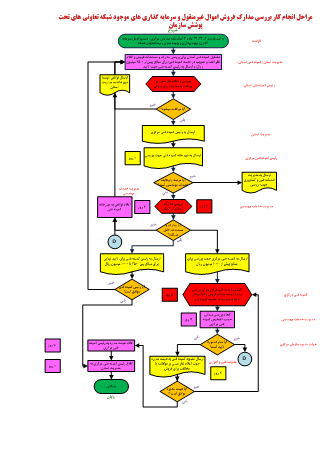 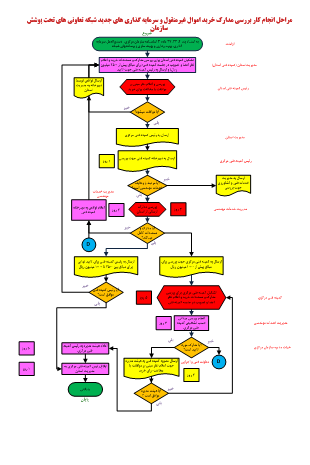 